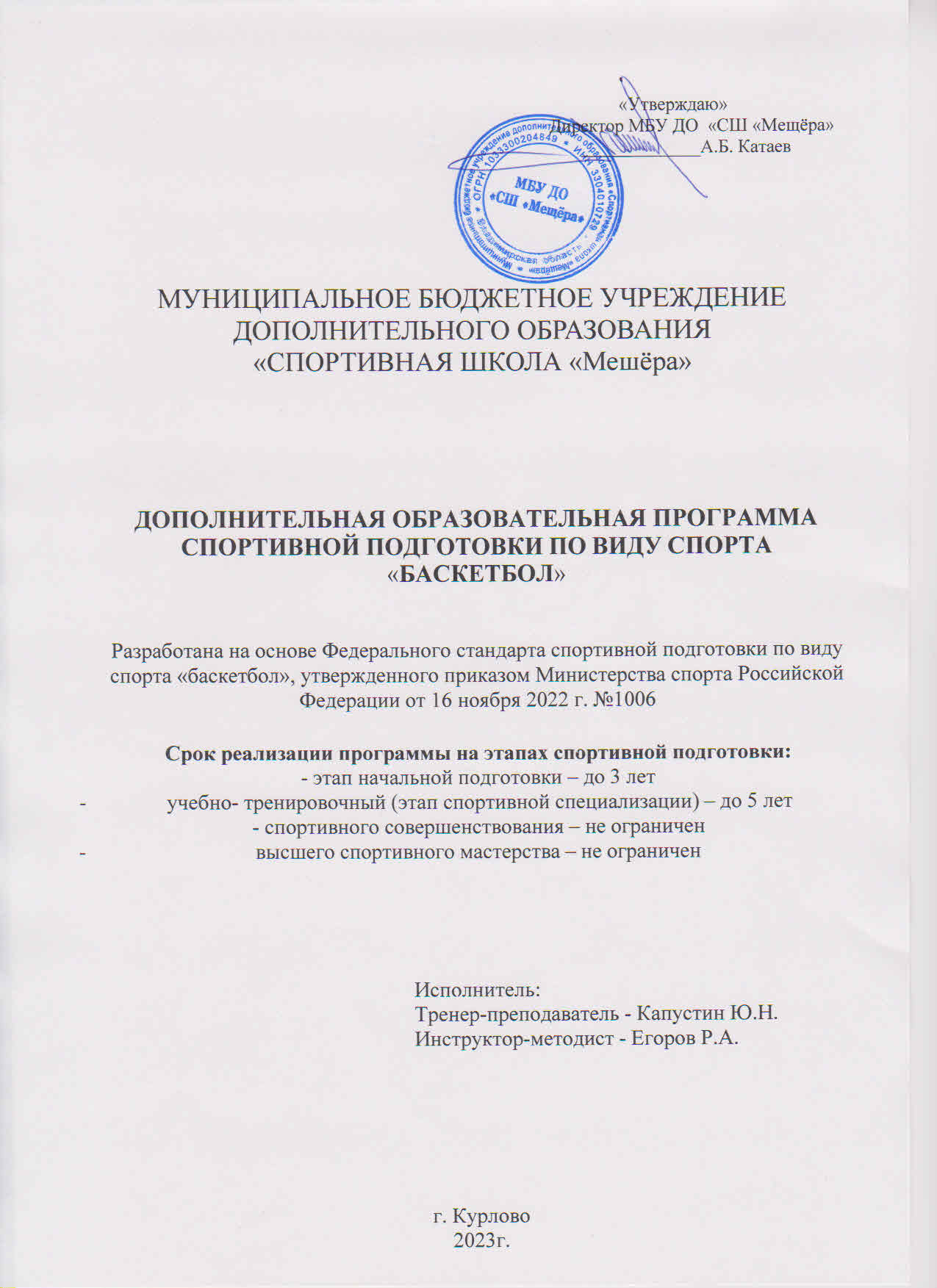 Общие положенияДополнительная образовательная программа   спортивной   подготовки по виду спорта «баскетбол» (далее – Программа) предназначена для организации образовательной деятельности по спортивной подготовке «баскетбол» с учетом совокупности минимальных требований к спортивной подготовке, определенных федеральным стандартом спортивной подготовки по виду спорта «баскетбол», утвержденным приказом Минспорта России от 16 ноября2022 г. № 10061 (далее – ФССП).Целью   Программы   является   достижение    спортивных    результатов на основе соблюдения спортивных и педагогических принципов в учебно- тренировочном процессе в условиях многолетнего, круглогодичного и поэтапного процесса спортивной подготовки.Достижение поставленной цели предусматривает решение основных задач: оздоровительные, образовательные, воспитательные, спортивные.Планируемые результаты освоения программы представляют собой систему ожидаемых результатов освоения обучающими всех компонентов учебно- тренировочного и соревновательного процессов. Также обеспечивает формирование личностных результатов, овладение знаниями об индивидуальных особенностях физического развития и уровня физической подготовленности, о соответствии их возрастным нормативам, об особенностях индивидуального здоровья и о функциональных возможностях организма. Способах профилактики перетренированности (недотренированности), перенапряжения, овладение знаниями и навыками инструкторской деятельности и судейской практики. Умение планировать режим дня, обеспечивать оптимальное сочетание нагрузки и отдыха, соблюдать правила безопасности и содержать в порядке спортивный инвентарь, оборудование, спортивную одежду, осуществлять подготовку спортивного инвентаря к учебно-тренировочным занятиям и спортивным соревнованиям. Умение анализировать и творчески применять полученные знания в самостоятельных занятиях, находить адекватные способы поведения и взаимодействия в соревновательный период. Развитие понимания о здоровье, как о важнейшем условии саморазвития и самореализации человека, умение добросовестно выполнять задания тренера-преподавателя, осознанно стремиться к освоению новых знаний и умений, умение организовывать места учебно-тренировочных занятий и обеспечивать их безопасность, ориентирование на определение будущей профессии, приобретение навыков по участию в соревнованиях различного уровня.Характеристика дополнительной образовательной программы спортивной подготовкиСроки реализации этапов спортивной подготовки и возрастные границы лиц, проходящих спортивную подготовку, количество лиц, проходящих спортивную1(зарегистрирован Минюстом России 19.12.2022 г., регистрационный № 71656).подготовку в группах на этапах спортивной подготовки разработаны с учетом приложения № 1 к ФССП.Объем Программы разработан с учетом приложения № 2 к ФССП.Виды (формы) обучения, применяющиеся при реализации дополнительной образовательной программы спортивной подготовки:учебно-тренировочные занятия: групповые, индивидуальные, смешанные, теоретические, практические, инструкторская и судейская практика;учебно-тренировочные мероприятия по подготовке к международным спортивным соревнованиям, чемпионатам России, кубкам России, первенствам России по подготовке к другим всероссийским спортивным соревнованиям; по подготовке к официальным спортивным соревнованиям субъекта Российской Федерации; по общей и (или) специальной физической подготовке; восстановительные мероприятия; мероприятия для комплексного медицинского обследования; учебно-тренировочные мероприятия в каникулярный период; просмотровые учебно-тренировочные мероприятия (с учетом приложения № 3 к ФССП);спортивные соревнования: контрольные, отборочные, основные, игры (с учетом главы III ФССП и приложения № 4 к ФССП);Годовой учебно-тренировочный план (приложение № 1 к дополнительной образовательной программе спортивной подготовки по виду спорта «баскетбол» (далее – Программа).Календарный план воспитательной работы (приложение № 2 к Программе).План мероприятий, направленный на предотвращение допинга в спорте и борьбу с ним (приложение № 3 к Программе).Планы инструкторской и судейской практики.Приобретение навыков судейства и самостоятельной практики проведения занятий является обязательным на всех этапах спортивной подготовки, проводится с целью получения спортсменами звания «инструктора-общественника» и судьи по спорту и последующего привлечения к тренерской и судейской работе.  Также имеет большое воспитательное значение – у обучающихся воспитывается вкус к наставничеству, сознательное отношение к учебно-тренировочному процессу.Навыки организации и проведения учебно-тренировочных занятий и соревнований приобретаются на протяжении многолетней подготовки в процессе теоретических знаний и практической работы в качестве помощника тренера- преподавателя, инструктора, помощника судьи, секретаря, самостоятельного судейства.За годы занятий баскетболом спортсмены должны под руководством тренера- преподавателя научиться следующему:в группах начального обучения:выполнять обязанности дежурного;сдавать рапорт;демонстрировать	(показывать)	упражнения	общефизической направленности;замечать	нарушения	мер	безопасности,	тактично	делать	замечания товарищам о недопустимости действий, ведущих к этим нарушениям;уметь находить ошибки в технических действиях других спортсменов и помогать их устранять;в учебно-тренировочных группах:выполнять обязанности дежурного;строить группу перед началом занятия, сдавать рапорт;замечать нарушения мер безопасности, тактично указывать на них товарищам, объяснять недопустимость и опасность нарушений;рассказывать об основных мерах безопасности, объяснять их значение и смысл тем, кто пришел впервые;показывать в разминке упражнения физической направленности, совершенствующие двигательные качества (1-й год обучения), и проводить 1-ю часть разминки в присутствии тренера-преподавателя (2-й год обучения);уметь показывать основные элементы техники;уметь находить ошибки в технических действиях других спортсменов и помогать их устранению;активно	пропагандировать	баскетбол,	привлекая	тех,	кто	хотел	бы заниматься этим видом спорта;в группах совершенствования спортивного мастерства:выполнять обязанности дежурного;уметь построить группу перед началом занятия, сдать рапорт;замечать	нарушения	мер	безопасности,	тактично	делать	замечания товарищам, объясняя, почему недопустимы и опасны подобные нарушения;уметь рассказывать об основных мерах безопасности, объяснить их значение и смысл тем, кто пришел впервые;проводить	первую	часть	разминки,	состоящую	из	упражнений общефизической направленности;проводить заключительную часть разминки, состоящую из упражнений специальной технической направленности;проводить первые занятия в группах начальной подготовки в качестве помощника тренера-преподавателя;проводить	в	присутствии	тренера-преподавателя	отдельные	части практических и теоретических занятий в учебно-тренировочных группах;оказывать помощь тренерам-преподавателям спортивной	школы	при проведении набора желающих заниматься баскетболом в начале учебного года.Обучающиеся учебных групп совершенствования спортивного мастерства и высшего спортивного мастерства должны хорошо знать правила соревнований по баскетболу и постоянно участвовать в судействе соревнований.В учебно-тренировочном процессе для юных спортсменов необходимо также предусмотреть:изучение правил соревнований;приобретение судейских навыков в качестве судей и их помощников;участие	в	организационной	работе	по	подготовке	и	проведению соревнований в составе оргкомитета;организацию и проведение соревнований в младших группах;оформление основной судейской документации.Планы медицинских, медико-биологических мероприятий и применения восстановительных средств.Тренировка и восстановление - составляющие единого процесса овладения высоким спортивным мастерством.Система восстановительных мероприятий имеет комплексный характер, включает в себя различные средства, при применении которых нужно учитывать возраст, спортивный стаж, квалификацию и индивидуальные (возрастные) особенности юных спортсменов.Необходимо использовать методические рекомендации по предупреждению переутомления и использованию средств восстановления.Педагогические средства восстановления:рациональное распределение нагрузок по этапам подготовки;рациональное построение учебно-тренировочного занятия;постепенное	возрастание	тренировочных	нагрузок	по	объему	и интенсивности;разнообразие средств и методов тренировки;переключение с одного вида спортивной деятельности на другой;чередование тренировочных нагрузок различного объема и интенсивности;изменение характера пауз отдыха, их продолжительности;чередование учебно-тренировочных дней и дней отдыха;оптимальное	соотношение	нагрузок	и	отдыха	на	отдельном	учебно- тренировочном занятии и в отдельном недельном цикле;оптимальное соотношение нагрузок и отдыха на этапах годичного цикла;оптимальное соотношение тренировочных и соревновательных нагрузок;упражнения для активного отдыха и расслабления;корригирующие упражнения для позвоночника;дни профилактического отдыха. Психологические средства восстановления:создание положительного эмоционального фона тренировки;переключение внимания, мыслей, отвлекающие мероприятия;внушение;психорегулирующая тренировка.Медико-биологические средства восстановления:гигиенические средства;водные процедуры закаливающего характера;душ;прогулки на свежем воздухе;рациональные режимы дня и сна, питания;витаминизация;тренировки в благоприятное время суток; Физиотерапевтические средства восстановления:душ: теплый (успокаивающий) при температуре 36-38° и продолжительности 12-15 мин; прохладный, контрастный и вибрационный (тонизирующие) при температуре 23-28° и продолжительности 2-3 мин;кислородная терапия;самомассаж с растирками.Педагогические средства восстановления являются основными в работе с подростками на этапе начальной подготовки. Различные медико-биологические средства восстановления необходимо применять в учебно-тренировочных группах и группах совершенствования спортивного мастерства, так как значительно возрастают интенсивность и объемы тренировочных нагрузок. Повышаются требования к качеству планирования занятий.Более быстрому восполнению энерго-затрат помогает рациональное питание. Питание должно иметь оптимальную количественную величину, калорийность, хорошую усвояемость, высокие вкусовые качества и обеспечивать восполнение энерго-затрат и обмен веществ в организме спортсмена.К мероприятиям оздоровительно-восстановительного характера можно отнести посещения спортивных состязаний по популярным видам спорта, концертов, спектаклей, музеев, участие в загородных прогулках, экскурсиях.Врачебный и тренерский контрольВ результате проведения врачебно-педагогического контроля в различные периоды подготовки и выступлений в соревнованиях тренер-преподаватель и врач должны получить о нем данные по следующим показателям:Функциональное состояние.Уровень подготовленности (физический, технический, психологический, тактический и интеллектуальный).Состояние здоровья.К этим показателям прибавляются данные, полученные при самоконтроле баскетболиста.Контроль за уровнем функционального состоянияОсновной задачей контроля является определение способности организма реализовать свои возможности в процессе выполнения нагрузки.Контроль за функциональным состоянием осуществляется по следующим показателям: точности мышечно-суставной чувствительности, точности воспроизведения временных параметров, скорости двигательной реакции, внимания, ЧСС, АД и др.Методы контроля:анкетирование, опрос;педагогическое наблюдение;тестирование с помощью следующих методов: термометрия, термо-графия; определение точности восприятия мышечной, суставной и временной чувствительности; определение скорости двигательной реакции; регистрация свойств внимания; пульсометрия; регистрация артериального давления и др.Учет и анализ показателей функциональных состояний проводится регулярно на основе накопленных данных в результате самоконтроля, бесед, анкетирования, тестирования. Полученные показатели сравниваются с запланированными, выявляется их соответствие или расхождение и в случае необходимости проводится коррекция в системе подготовки.Контроль за уровнем подготовленностиДля осуществления полноценного контроля за всеми уровнями подготовленности необходимо определить ведущие элементы технико-тактических действий, физические и психические качества, интеллектуальные возможности, а также установить количественные оценки сторон подготовленности. Все эти качественные и количественные характеристики должны быть строго дифференцированы для соответствующей квалификации баскетболистов, периода и этапа подготовки.Психологическая подготовленность во многом оценивается качеством выступления на соревнованиях. Специальные психические качества во многом зависят от типологических особенностей, основных черт характера, направленностиличности; от стабильности психических процессов и способности управлять психическим состоянием, переносить специфические нагрузки; от состояния сенсорных и мыслительных процессов.Физическая подготовленность. В качестве ориентира для определения уровня общей физической подготовленности можно использовать контрольные нормативы, предусмотренные программой по баскетболу.Уровень развития специальных физических качеств баскетболиста целесообразно контролировать с помощью упражнений-тестов.Для выявления степени интеллектуальной подготовленности необходимо комплексное исследование всех интеллектуальных способностей, а также знаний спортсмена. Для этого используют следующие приемы:1. Устный опрос и проверку домашних заданий интеллектуального характера. 2.Метод независимых характеристик - определение интеллектуальнойподготовленности как самим, так и другими баскетболистами, тренером- пре6подавателем.Определение кратковременной зрительной памяти.Определение продуктивности оперативной памяти.Определение логичности мышления.Определение	интенсивности	и	быстроты	протекания	мыслительных процессов.Определение интенсивности и устойчивости внимания.Определение степени распределения внимания.Определение реакции на движущийся объект.Важнейшим дополнением к педагогическому контролю может и должен служить самоконтроль баскетболиста.Тренер-преподаватель и врач должны объяснить спортсмену, каковы цель и форма ведения дневника, что следует отражать в записях.Врачебный контроль осуществляется в виде обследований:углубленное медицинское обследование (УМО) проводится дважды (в начале и в конце учебного года) в условиях врачебно-физкультурных диспансеров или поликлиник с привлечением специалистов разных профилей; оцениваются состояние здоровья, физического развития, уровень функциональных и резервных возможностей; по этим показателям вносятся коррективы в индивидуальные планы подготовки: уточняются объемы и интенсивность нагрузок, сроки изменений тренировочного режима, даются рекомендации по профилактике, восстановительным мероприятиям, лечению, мерам повышения витаминной обеспеченности;этапное комплексное обследование (ЭКО), являясь основной формой, используется для контроля за состоянием здоровья, динамикой тренированности спортсмена и оценки эффективности системы подготовки, рекомендованной по результатам УМО, при необходимости внесения поправок, дополнений, частичных изменений; этапные обследования проводятся 3-4 раза в годичном тренировочном цикле во время и после выполнения физических нагрузок для оценки общей и специальной работоспособности; измеряются частота сердечных сокращений, артериальное давление, проводятся орто-, клино-пробы, электрокардиография,термо графия, рефлексометрия, различные корректурные пробы, стабилография, критическая частота световых мельканий;текущее обследование (ТО) проводится в дни больших тренировочных нагрузок для получения информации о ходе учебно-тренировочного процесса, функциональном состоянии организма спортсмена, эффективности применяемых средств восстановления.Врачебный контроль - необходимое условие успешного выполнения одной из важнейших задач, стоящих перед тренером-преподавателем: укрепление здоровья юного спортсмена. Так как необходима уверенность в том, что занятия в избранном виде спорта не вызывают негативных проявлений и последствий, врачебный контроль должен осуществляться постоянно, систематически. Грамотное использование в процессе многолетней подготовки данных всех видов обследований помогает следить за динамикой показателей состояния здоровья, физического развития и функциональной подготовленности спортсменов, дает возможность прослеживать, как переносятся тренировочные и соревновательные нагрузки, корректировать их объемы и интенсивность, а при необходимости своевременно принимать лечебно-профилактические меры, проводить повторные обследования и консультации с врачами-специалистами.Санитарно-просветительскую работу врач должен проводить, учитывая возраст и общую подготовленность спортсменов.Не менее важна задача врача по обеспечению должного санитарно- гигиенического состояния мест проведения учебно-тренировочных занятий и соревнований.Медицинский контроль осуществляется работниками врачебно- физкультурного диспансера или кабинета врачебного контроля поликлиники. На каждого спортсмена заполняется врачебно-контрольная карта установленного образца, в которую заносятся данные медицинских обследований, начиная с первого года занятий баскетболом. Она хранится в личном деле обучающегося. Мастера спорта и кандидаты в мастера спорта должны обслуживаться во врачебно- физкультурном диспансере.Данные педагогического и врачебного контроля, а также самоконтроля дают основание утвердиться в правильности построения тренировочного процесса или сделать вывод о необходимости внесения корректив при определенных показателях.Система контроляПо итогам освоения Программы применительно к этапам спортивной подготовки лицу, проходящему спортивную подготовку (далее – обучающийся), необходимо выполнить следующие требования к результатам прохождения Программы, в том числе к участию в спортивных соревнованиях:На этапе начальной подготовки:изучить основы безопасного поведения при занятиях спортом; повысить уровень физической подготовленности;овладеть основами техники вида спорта «баскетбол»; получить общие знания об антидопинговых правилах;соблюдать антидопинговые правила;ежегодно    выполнять    контрольно-переводные    нормативы    (испытания) по видам спортивной подготовки.На учебно-тренировочном этапе (этапе спортивной специализации): повышать уровень физической, технической, тактической, теоретическойи психологической подготовленности;изучить   правила безопасности   при   занятиях   видом спорта   «баскетбол» и успешно   применять   их   в ходе   проведения   учебно-тренировочных   занятий и участия в спортивных соревнованиях;соблюдать режим учебно-тренировочных занятий; изучить основные методы саморегуляции и самоконтроля;овладеть	общими	теоретическими	знаниями	о	правилах	вида	спорта«баскетбол»;изучить антидопинговые правила;соблюдать антидопинговые правила и не иметь их нарушений;ежегодно    выполнять    контрольно-переводные    нормативы    (испытания) по видам спортивной подготовки;принимать участие в официальных спортивных соревнованиях не ниже уровня спортивных соревнований муниципального образования на первом, втором и третьем году;принимать участие в официальных спортивных соревнованиях не ниже уровня спортивных   соревнований   субъекта   Российской   Федерации,   начиная с четвертого года;получить уровень спортивной квалификации (спортивный разряд), необходимый для зачисления и перевода на этап совершенствования спортивного мастерства.На этапе совершенствования спортивного мастерства:повышать уровень физической, технической, тактической, теоретической и психологической подготовленности;соблюдать режим учебно-тренировочных занятий (включая самостоятельную подготовку), спортивных мероприятий, восстановления и питания;приобрести знания и навыки оказания первой доврачебной помощи; овладеть теоретическими знаниями о правилах вида спорта «баскетбол»; выполнить план индивидуальной подготовки;закрепить и углубить знания антидопинговых правил; соблюдать антидопинговые правила и не иметь их нарушений;ежегодно	выполнять	контрольно-переводные	нормативы	(испытания) по видам спортивной подготовки;демонстрировать высокие спортивные результаты в официальных спортивных соревнованиях;показывать результаты, соответствующие присвоению спортивного разряда«первый спортивный разряд» не реже одного раза в два года;принимать участие в официальных спортивных соревнованиях не ниже уровня межрегиональных спортивных соревнований;получить	уровень	спортивной	квалификации (спортивный разряд), необходимый для зачисления и перевода на этап высшего спортивного мастерства.На этапе высшего спортивного мастерства:совершенствовать уровень общей физической и специальной физической, технической, тактической, теоретической и психологической подготовленности;соблюдать режим учебно-тренировочных занятий (включая самостоятельную подготовку), спортивных мероприятий, восстановления и питания;выполнить план индивидуальной подготовки;знать и соблюдать антидопинговые правила, не иметь нарушений таких правил;ежегодно	выполнять	контрольно-переводные	нормативы	(испытания) по видам спортивной подготовки;принимать участие в официальных спортивных соревнованиях не ниже уровня всероссийских спортивных соревнований;показывать результаты, соответствующие присвоению спортивного разряда«кандидат в мастера спорта» или выполнять нормы и требования, необходимые для присвоения спортивного звания «мастер спорта России» не реже одного раза в два года;достичь результатов уровня спортивной сборной команды субъекта Российской    Федерации    и    (или)     спортивной     сборной     команды Российской Федерации;демонстрировать высокие спортивные результаты в межрегиональных, всероссийских и международных официальных спортивных соревнованиях.Оценка результатов освоения Программы сопровождается аттестацией обучающихся, проводимой организацией, реализующей Программу, на основе разработанных      комплексов      контрольных      упражнений,      перечня      тестов и (или) вопросов по видам подготовки, не связанным с физическими нагрузками (далее – тесты), а также с учетом результатов участия обучающегося в спортивных соревнованиях и достижения им соответствующего уровня спортивной квалификации.Контрольные    и    контрольно-переводные     нормативы     (испытания) по видам спортивной подготовки - комплексы контрольных упражнений с учетом приложений №№ 6-9 к ФССП и тесты. Уровень спортивной квалификации обучающихся по годам и этапам спортивной подготовки, приведен ниже с учетом приложений № 7-9 к ФССП.Нормативы общей физической и специальной физической подготовки для зачисления и перевода на этап начальной подготовки по виду спорта«баскетбол»Нормативы общей физической и специальной физической подготовкии уровень спортивной квалификации (спортивные разряды) для зачисления и перевода на учебно-тренировочный этап (этап спортивной специализации) повиду спорта «баскетбол»Нормативы общей физической и специальной физической подготовки и уровень спортивной квалификации (спортивные разряды)для зачисления и перевода на этап совершенствования спортивного мастерства по виду спорта «баскетбол»Нормативы общей физической и специальной физической подготовки и уровень спортивной квалификации (спортивные разряды)для зачисления и перевода на этап высшего спортивного мастерства по виду спорта «баскетбол»Для проведения контрольных испытаний и экзаменов выделяются часы, распределение которых осуществляется таким образом, чтобы контроль подготовленности осуществлялся в начале и конце учебного года, на наиболее ответственных этапах подготовки. Испытания проводятся в виде соревнований несколько дней.Особое внимание обращается на соблюдение процедуры приема контрольных испытаний.На основании данных контроля решается вопрос об уровне подготовленности обучающихся и комплектовании групп по годам обучения.Указания к выполнению контрольных упражнений Описание тестов.Передвижение в защитной стойкеИгрок находится за лицевой линией. По сигналу испытываемый перемещается спиной в защитной стойке, после каждого ориентира изменяет направление. От центральной линии выполняет рывок лицом вперёд к лицевой линии на исходную позицию. Фиксируется общее время (в секундах). Для обучающихся всех групп одинаковое задание.Скоростное ведениеИгрок находится за лицевой линией. По сигналу арбитра дриблер начинает ведение левой рукой в направлении первых ворот (две рядом стоящие стойки), выполняет перевод мяча на правую руку, проходит внутри ворот и т. д. Каждый раз, проходя ворота, игрок должен выполнить перевод мяча. Преодолев последние, пятые ворота, игрок выполняет ведение правой рукой и бросок в движении с 2-х шагов (правой рукой). После подбора мяча игрок начинает ведение левой рукой в направлении стойки, стоящей в углу площадки, огибает ее и продолжает движение в ворота по схеме; преодолев последние ворота, выполняет ведение левой рукой и бросок в движении с 2-хшагов левой рукой. Время фиксируется по последнему броску. За каждый промах плюс 1 сек. к результату норматива.Передачи мячаИгрок стоит у лицевой линии. Начинает движение к противоположному кольцу, выполняет передачу помощнику № 1, получает мяч, передает его помощнику № 2 и так же помощнику № 3. После передачи от помощника № 3 игрок должен выполнить атаку в кольцо. После подбора мяча повторяет тот же путь к противоположному кольцу. Время фиксируется по последнему броску. За каждый промах плюс 1 сек. к результату норматива.Передачи мячаИгрок стоит у лицевой линии. Начинает движение кпротивоположному кольцу, выполняет передачу помощнику № 1, получает мяч, передает его помощнику № 2 и так же помощнику № 3. После передачи от помощника № 3 игрок должен выполнить атаку в кольцо. После подбора мяча повторяет тот же путь к противоположному кольцу. Время фиксируется по последнему броску. За каждый промах плюс 1 сек. к результату норматива.Броски с дистанцииИгрок выполняет по 2 броска с 5 точек. С каждой точки: первый - в трех-очковой зоне, второй - в двух-очковой. На выполнение задания дается 2 мин. фиксируется количество бросков и попаданий.Штрафные броскиИгрок выполняет 10 штрафных бросков (мяч после броска подает партнер)оценивается количество попаданий.Рабочая программа по виду спортаПрограммный материал для учебно-тренировочных занятий по каждому этапу спортивной подготовки.Принципы подготовкиПодготовка баскетболиста строится в соответствии с общими социально- педагогическими принципами системы физического воспитания - принципами всестороннего и гармоничного развития личности, прикладной и оздоровительной направленности.Для успешного обучения и совершенствования спортсменов необходимо также соблюдать обще-методические принципы, отражающие основные положения, определяющие общую методику процесса физического воспитания: принцип сознательности и активности, принцип наглядности, принцип доступности и индивидуализации.Эффективность занятий зависит также и от степени реализации основных принципов построения тренировки. К ним относятся:направленность	на	максимально	возможные	достижения,	углублённая специализация и индивидуализация;единство общей и специальной подготовки;непрерывность учебно- тренировочного процесса;единство постепенности и предельности в увеличении тренировочных нагрузок;волнообразная динамика нагрузок;цикличность учебно-тренировочного процесса;единство	и	взаимосвязь	структуры	соревновательной	деятельности	и структуры подготовленности спортсмена;возрастная адекватность многолетней спортивной деятельности. Рассматривая принципы подготовки, необходимо подчеркнуть их единствовытекающей из самой сути спортивной деятельности, многообразной по форме имного факторной по существу. Единство процесса обучения, воспитания и повышение функциональных возможностей следует рассматривать и как единство педагогических принципов и принципов тренировки. На этой основе строится и каждое занятие, и многолетняя подготовка на всех этапах в работе со спортсменами.Методы тренировкиВ спортивной тренировке под термином метод принято понимать способ применения основных средств тренировки, совокупность приемов и правил деятельности спортсмена и тренера-преподавателя.Методы спортивной тренировки принято условно подразделять на словесные, наглядные и специфические (практические).Используя различные словесные методы (рассказ, объяснение, лекцию, беседу, анализ и обсуждение), тренер-преподаватель в процессе общения со спортсменами в доступной для них форме, пользуясь специальной терминологией, сообщает необходимую информацию на всех этапах подготовки. Словесные методы очень часто используются в сочетании с наглядными методами. Наглядные методы весьма разнообразны к ним относятся:грамотный в методическом смысле показ различных упражнений, отдельных элементов техники, который проводит тренер-преподаватель и т.д.;демонстрация учебных фильмов, видеозаписи техники выполнения стойки, перемещений, имитации ударов, изучение подач, двухсторонняя игра, изучение тактики, плакаты, схемы, содержащие наглядную информацию о том или ином виде подготовки и т.п.Методы практических упражнений (специфические) принято условно подразделять:методы, преимущественно направленные на овладение основами техники выполнения стойки, перемещений, имитации ударов, изучение подач, а затем на ее совершенствование;методы, преимущественно направленные на развитие специальных двигательных качеств баскетболиста.Обе подгруппы методов тесно взаимосвязаны, дополняют друг друга и применяются в непрерывном единстве, обеспечивая, таким образом, эффективное решение задач, связанных с ростом спортивного мастерства.Широкий арсенал и разнообразие физических нагрузок, характерных для второй группы методов, обеспечивают не только развитие специальных физических качеств, но и совершенствование технико-тактического мастерства и психических качеств баскетболиста.Нагрузка определяется объемом и интенсивностью выполняемой работы. Нагрузка может быть стандартной или переменной, иметь непрерывный или интервальный характер. Отдых как обязательный элемент метода может быть активным или пассивным. Интервал отдыха между частями нагрузки может быть ординарным, жестким, максимизирующим.В баскетболе используют следующие методы развития физических качеств:методы развития силы: метод максимальных усилий, метод средних и динамических усилий; изометрический метод; сопряженный метод;метод развития быстроты: повторный метод с максимальной быстротой;методы развития выносливости: метод равномерной тренировки, метод переменной тренировки, метод интервальной тренировкиметод развития ловкости: повторный метод;метод развития гибкости: повторный метод выполнения упражнений;метод круговой тренировки;игровой метод;соревновательный метод.Организационно-методические формы подготовкиВ зависимости от контингента обучающихся и уровня их подготовленности тренировка баскетболистов может проводиться в форме групповых, индивидуальных или смешанных занятий.Групповое занятие является одной из основных форм проведения тренировочного процесса в спортивной школе. Задачи, содержание занятия, методика его проведения определяются программой спортивной подготовки и годовым планом. Каждое занятие подразделяется на три части: подготовительную, основную и заключительную.В подготовительной части происходит подготовка баскетболистов к решению задач основной части занятия. Подготовительная часть включает в себя:организационные моменты (построение, рапорт, объяснение задач занятия, подготовку инвентаря);разминку (комплекс общеразвивающих и специальных упражнений).В основной части занятия решаются конкретные задачи, связанные с обучением технике и тактике игры, развитием физических, моральных и специальных психических качеств, повышением уровня функциональной подготовленности.В заключительной части занятия проводятся мероприятия, способствующие созданию у обучающихся относительно спокойного состояния и благоприятного эмоционального фона. После оценки качества усвоенного материала дается домашнее задание, затем спортсмены приступают к уборке помещения.Индивидуальная форма занятий, как правило, используется при работе с баскетболистами высокой и высшей спортивной квалификации. Однако она также широко используется при начальном обучении, когда закладываются основы техники и контроль со стороны тренера-преподавателя должен быть на достаточно высоком уровне. Выполнить это требование в группах начальной подготовки и тренировочных группах очень затруднительно в связи с большим количеством обучающихся и обязательным соблюдением мер безопасности. Поэтому часто применяется смешанная форма проведения занятий, при использовании которой тренер-преподаватель, давая задание всей группе, особое внимание уделяет нескольким баскетболистам.В соответствии с характером задач каждый тип занятий имеет свои специфические особенности. Смысл выделения отдельных типов занятий заключается в том, чтобы различные педагогические задачи решать не одновременно, а последовательно. Это значительно повышает эффективностьпроводимых занятий, а кроме того, улучшается возможность проведения самоконтроля, врачебно-педагогического и научно-методического контроля.В зависимости от периода и задач подготовки контингента обучающихся тренер-преподаватель выбирает тот или иной тип занятий, а также планирует комбинированные занятия (тренировочные, модельно-контрольные и т.д.). Грамотный подбор, комбинация различных типов и форм занятий, хорошая их организация во многом определяют успешность управления подготовкой баскетболистов. Во всех случаях занятия должны иметь определенную направленность и выдержанную структуру.Теоретическая подготовкаТеоретическая подготовка направлена на овладение системой знаний мировоззренческого, общенаучного и специально-прикладного характера, необходимых для всестороннего развития и формирования полноценной личности спортсмена, а также обеспечения постоянного роста его спортивного мастерства.Общее представление и небольшой объем знаний по многим вопросам юные спортсмены получают уже на начальном этапе обучения. С ростом мастерства на разных этапах подготовки возникает необходимость в более широком освещении и глубоком понимании проблем. Наиболее полно раскрываются и освещаются теоретические вопросы в группе совершенствования спортивного мастерства.Для сообщения теоретических сведений используются различные формы: рассказ, объяснение, беседа, по отдельным вопросам - лекции с демонстрацией наглядных пособий. Они являются частью тренировочного занятия, их продолжительность определяется объемом информации.Теория и методика физической культуры и спортаФизическая культура – важное средство физического развития и укрепления здоровья человекаПонятие о физической культуре и спорте. Формы физической культуры. Физическая культура как средство воспитания трудолюбия, организованности, воли, нравственных качеств и жизненно важных умений и навыков.Физическая культура в системе образованияРоль детского и юношеского спорта. Физическая культура в системе народного образования, во внеклассной и внешкольной работе. Цели и задачи коллективов физической культуры, спортивных секций, детско-юношеских спортивных школ, специализированных детско-юношеских школ олимпийского резерва, училищ олимпийского резерва, школ высшего спортивного мастерства. Единая спортивная классификация и массовый спорт в России, их значение для повышения квалификации спортсменов и развития спорта. Спортивные разряды и почетные спортивные звания.Роль и место физической культуры в формировании личностных качеств Физическая культура и спорт как социальные феномены. Спорт – явлениекультурной жизни. Роль физической культуры в формировании личностных качеств человека. Воспитание волевых качеств, уверенности в собственных силах.Роль и место физической культуры в обществе. Состояние современного спортаСоциокультурные процессы в современной России. Влияние олимпизма на развитие международных спортивных связей и системы спортивных соревнований, в том числе, по виду спорта.Физическое, патриотическое, нравственное, правовое и эстетическое воспитание в спорте. Их роль и содержание в спортивной деятельностиЗадачи, содержание и пути патриотического, нравственного, правового и эстетического воспитания на занятиях в сфере физической культуры и спорта. Патриотическое и нравственное воспитание. Правовое воспитание. Эстетическое воспитание.История возникновения и развития баскетболаЗарождение и развитие вида спорта. Характеристика игры в баскетбол. Место и значение баскетбола в российской системе физического воспитания. Автобиографии выдающихся спортсменов. Чемпионы и призеры Олимпийских игр. Развитие детского и юношеского баскетбола по результатам Всероссийских, краевых соревнований. Современное состояние и проблемы развития баскетбола в России.История возникновения олимпийского движенияЗарождение олимпийского движения. Возрождение олимпийской идеи. Международный Олимпийский комитет (МОК). Олимпизм как метафизика спорта. Характеристика сильнейших команд по баскетболу в РФ и за рубежом.Социальные функции спортаСпецифические социальные функции спорта (эталонная и эвристическая). Общие социальные функции спорта (воспитательная, оздоровительная, эстетическая функции). Функция социальной интеграции и социализации личности.Основы  в сфере физической культуры и спортаПравила вида спорта «баскетбол». Официальные правила ФИБА. Требования, нормы и условия их выполнения для присвоения спортивных разрядов и званий по виду спорта.Общероссийские антидопинговые правила, утвержденные федеральным органом исполнительной власти в области физической культуры и спорта, антидопинговые правила, утвержденные международными антидопинговыми организациями. Предотвращение противоправного влияния на результаты официальных спортивных соревнований и об ответственности за такое противоправное влияние.Организация и проведение соревнованийЗначение соревнований, их цели и задачи. Виды соревнований. Способы проведения соревнований: круговой, с выбыванием, смешанный. Порядок проведения встреч в командных соревнованиях. Возрастные группы. Права и обязанности участников соревнований. Установка перед и во время соревнований. Разбор проведенных игр.Определение результатов игры. Жеребьевка.Основные документы, необходимые для организации и проведения соревнований, их оформление. Положение о соревнованиях. Планирование подготовки и проведения соревнований. Составление программы соревнований. Организаторы соревнований и их обязанности. Подготовка мест соревнований,оборудования и инвентаря. Требования к проведению церемонии открытия и закрытия соревнований. Церемония награждения победителей.Спортивные соревнования как функциональное и структурное ядро спортаОсновные функции и особенности спортивных соревнований. Общая структура спортивных соревнований. Спортивные результаты. Классификация спортивных достижений. Состав судейской коллегии. Права и обязанности каждого члена судейской коллегии. Поведение судьи на соревновании. Воспитательная роль судьи. Сравнительная характеристика некоторых видов спорта, различающихся по результатам соревновательной деятельности.Основы спортивной подготовки. Подготовка обучающего как многокомпонентный процессСовременные тенденции совершенствования системы спортивной тренировки. Спортивные результаты – специфический и интегральный продукт соревновательной деятельности. Система спортивных соревнований. Система спортивной тренировки. Основные направления спортивной тренировки.Физиологические основы физической культурыСпортивная физиология. Классификация различных видов мышечной деятельности. Физиологическая характеристика состояний организма при спортивной деятельности. Физиологические механизмы развития двигательных навыков.Сведения о строении и функциях организма человекаКраткие сведения о строении и функциях организма человека. Костная система, связочный аппарат и мышцы их строение и взаимодействие. Кровообращение, состав крови. Сердце и сосуды. Дыхание и газообмен. Значение дыхания для жизнедеятельности организма. Органы пищеварения. Обмен веществ. Органы выделения (кишечник, почки, легкие, кожа). Ведущая роль центральной нервной системы в деятельности всего организма человека. Влияние физических упражнений на центральную нервную систему. Совершенствование функций мышечной системы, дыхания и кровообращения под воздействием физических упражнений. Влияние занятий спортом на обмен веществ.Систематическое занятие физическими упражнениями как важнейшее средство и условие укрепления здоровья, развитие психических и двигательных качеств. Спортивная тренировка как целенаправленный процесс совершенствования функций организма. Краткая анатомо-физиологическая характеристика игры в баскетбол. Дозировка нагрузок процесса тренировочных занятий в зависимости от возраста, пола и уровня физической подготовленности спортсменов.Физиологические основы тренировкиТренировка как процесс формирования двигательных навыков и расширения функциональных возможностей организма. Физиологические закономерности формирования двигательных навыков. Утомление и причины временного снижения работоспособности. Учет динамики восстановительных процессов при организации спортивной тренировки. Повторяемость нагрузок, интервалы отдыха между ними. Показатели восстановления работоспособности организма спортсмена. Тренированность и ее психофизиологические показатели.Гигиенические основы физической культуры и спорта, гигиена обучающихся при занятиях физической культурой и спортомПонятие о гигиене и санитарии. Уход за телом, полостью рта и зубами. Гигиенические требования к одежде и обуви. Соблюдение гигиены на спортивных объектах.Режим дня, закаливание организма, здоровый образ жизниОбщий режим дня. Гигиена сна, его продолжительность, значение для восстановления организма спортсмена. Гигиеническое значение водных процедур (умывание, обливание, обтирание, душ, баня, купание) и естественных факторов природы (солнце, воздух, вода), их использование для закаливания организма спортсмена. Режим тренировок и отдыха.Знания и основные правила закаливания. Закаливание воздухом, водой, солнцем. Закаливание на занятиях физической культуры и спортом.Понятие об инфекционных простудных заболеваниях (возбудители, передача, распространение). Меры личной и общественной профилактики (предупреждение заболеваний). Общие требования к отдыху при регулярных занятиях баскетболом.Составляющие здорового образа жизни. Сведения о вреде курения, алкоголя, наркотиков. Отрицательное воздействие на человека длительного пребывания перед экраном телевизора, компьютера.Основы спортивного питанияОсновные принципы построения рационального питания: чувство сытости, режим питания, питьевой режим. Понятия о калорийности, усвояемости пищи, нормах потребления в зависимости от энергозатрат, значение отдельных пищевых веществ и витаминов. Требования к питанию: количество и качество продуктов питания, разнообразие - сочетание растительных и животных компонентов. Питание в день соревнований.Психологическая подготовкаХарактеристика психологической подготовки. Общая психологическая подготовка. Базовые волевые качества личности. Системные волевые качества личности. Классификация средств и методов психологической подготовки обучающихся.Самоконтроль в процессе занятий физической культуры и спортом Ознакомление с понятием о самоконтроле при занятиях физической культуройи спортом. Дневник самоконтроля. Его формы и содержание. Понятие о травматизме.Учет соревновательной деятельности, самоанализ обучающегося Структура и содержание Дневника обучающегося. Классификация и типыспортивных соревнований. Индивидуальный план спортивной подготовки. Понятия анализа, самоанализа учебно-тренировочной и соревновательной деятельности.Требования к оборудованию, инвентарю и спортивной экипировке Устройство зала или открытой площадки для игры в баскетбол, гигиеническиетребования к их содержанию. Оборудование зала или площадки. Уход за площадкой. Естественное и искусственное освещение.Спортивное оборудование и инвентарь в баскетболе. Правила эксплуатации и безопасного использования оборудования и спортивного инвентаря.Спортивная одежда и обувь баскетболиста.Требования к технике безопасности при занятиях баскетболомОбщие требования безопасности на занятиях по баскетболу. Требования безопасности перед началом, во время и по окончании занятий. Требования безопасности при несчастных случаях и экстремальных ситуациях. Лица, ответственные за соблюдение правил безопасности.Профилактика	травматизма.	Перетренированность/ недотренированностьПонятие травматизма. Синдром «перетренированности». Принципы спортивной подготовки.Теоретические основы технико-тактической подготовки. Основы техники вида спортаПонятийность. Спортивная техника и тактика. Двигательные представления. Методика обучения. Метод использования слова. Значение рациональной техники в достижении высокого спортивного результата.Общая физическая подготовкаОбщая физическая подготовка – это процесс совершенствования двигательных физических качеств, направленных на всестороннее и гармоничное физическое развитие человека.ОФП способствует повышению функциональных возможностей, общей работоспособности, является основой (базой) для специальной подготовки и достижения высоких результатов в избранной сфере деятельности или виде спорта. Перед ОФП могут быть поставлены следующие задачи:достичь гармоничного развития мускулатуры тела и соответствующей силы мышц;приобрести общую выносливость;повысить	быстроту	выполнения	разнообразных	движений,	общие скоростные способности;увеличить подвижность основных суставов, эластичность мышц;улучшить	ловкость	в	самых	разнообразных	(бытовых,	трудовых, спортивных) действиях, умение координировать простые и сложные движения;научиться	выполнять	движения	без	излишних	напряжений,	овладеть умением расслабляться.Строевые упражнения. Понятие о строе и командах. Шеренга, колонна, фланг, интервал, дистанции, направляющий, замыкающий. Понятие о предварительной и исполнительной командах. Повороты на месте, размыкание уступами. Перестроение из одной шеренги в две, из колонны по одному в колонну по два. Перемена направления движения строя. Обозначение шага на месте. Переход с шага на бег и с бега на шаг. Изменение скорости движения. Повороты в движении.Гимнастические упражнения без предметов. Упражнения для рук и плечевою пояса. Сгибания и разгибания, вращения, махи, отведения и приведения, рывки. Упражнения выполняются на месте и в движении.Упражнения для мышц шеи: наклоны, вращения и повороты головы в различных направлениях.Упражнения для туловища. Упражнения на формирование правильной осанки. 15 различных исходных положений - наклоны, повороты, вращения туловища. В положении лежа - поднимание и опускание ног, круговые движения одной и обеими ногами, поднимание и опускание туловища.Упражнения для ног: различные маховые движения ногами, приседания на обеих ногах и на одной ноге, выпады, выпады с дополнительными пружинящими движениями.Упражнения с сопротивлением. Упражнения в парах - повороты и наклоны туловища, сгибание и разгибание рук,  приседания с партнером, переноска партнера на спине и на плечах, элементы борьбы в стойке, игры с элементами сопротивления.Гимнастические упражнения с предметами. Упражнения с набивными мячами- поднимание, опускание, наклоны, повороты, перебрасывания с одной руки на другую перед собой, над головой, за спиной, броски и ловля мяча. Упражнения па месте (стоя, сидя, лежа) ив движении. Упражнения в парах и группах с передачами, бросками и ловлей мяча. Упражнения гимнастической стенке - висы, упоры, размахивания в висе и упоре, подтягивание.Упражнения с гантелями: сгибание и разгибание рук, повороты и наклоны туловища, поднимание на носки, приседания.Упражнения с короткой и длинной скакалкой: прыжки на одной и обеих ногах с вращением скакалки вперед, назад: прыжки с поворотами, прыжки в приседе.Упражнения с малыми мячами - броски и ловля мячей после подбрасывания вверх, удара о землю, в стену. Ловля мячей на месте, в прыжке, после кувырка в движении.Акробатические упражнения. Кувырки вперед в группировке из упора присев, основной стойки, после разбега. Длинный кувырок вперед. Кувырки назад. Соединение нескольких кувырков. Перекаты и перевороты.Подвижные игры и эстафеты. Игры с мячом, бегом, прыжками, метанием, сопротивлением, на внимание, координацию: «Гонка мячей», «Салки» (Пятнашки»),«Невод», «Метко в цель». «Подвижная цель», «Мяч среднему». «Охотники и утки».«Перестрелка», «Перетягивание через черту», «Вызывай смену», «Ловцы». «Борьба за мяч», «Мяч ловцу», «Перетягивание каната», «Катающаяся мишень» и т.д.Эстафеты встречные и круговые с преодолением полосы препятствий из гимнастических снарядов, переноской, расстановкой и собиранием предметов, переноской груза, метанием в цель, бросками и ловлей мяча, прыжками и бегом в различных сочетаниях перечисленных элементов.Легкоатлетические упражнения. Бег на 30, 60, 100, 400, 500, 800 м. Кроссы от 1000 до 3000 м. (в зависимости от возраста), 6-минутный и 12- минутный бег.Прыжки в длину с места и с разбега. Тройной прыжок с места и с разбега. Пятикратный прыжок с места.Метание малого мяча на дальность и в цель, с места и с разбега. Спортивные игры. Ручной мяч, баскетбол.Средства и методы общей физической подготовки служат укреплению здоровья, развитию сердечнососудистой и дыхательной систем, совершенствованию общей выносливости и повышению работоспособности, укреплению опорно- двигательного аппарата, улучшению подвижности в суставах и эластичности мышц, общей координации и согласованности движений.Специальная физическая подготовкаСпециальная физическая подготовка -это процесс целенаправленного развития физических качеств и функциональных возможностей обучающихся, осуществляемый в соответствии со спецификой баскетбола и обеспечивающий достижение высоких спортивных результатов.Специальная физическая подготовка способствует овладению техническими приемами игры, повышению тактического мастерства обучающегося, достижению или спортивной формы, а также совершенствованию психологической подготовленности. Ее основная цель – максимальное развитие силы, быстроты, ловкости, выносливости, гибкости во взаимосвязи и единстве.Упражнения для развития быстроты движения и прыгучести. Ускорения, рывки на отрезках от 3 до 40 м из различных положений (сидя, стоя, лежа) лицом, боком и спиной вперёд. Бег с максимальной частотой шагов на месте и перемещаясь. Рывки по зрительно воспринимаемым сигналам: вдогонку за партнером, в соревновании с партнером за овладение мячом, за летящим мячом с задачей поймать его. Бег за лидером без смены и со сменой направления (зигзагом, лицом и спиной вперед, челночный бег, с поворотом). Бег на короткие отрезки с прыжками в конце, середине, начале дистанции. Прыжки в глубину с последующим выпрыгиванием вверх (одиночные, сериями). Многократные прыжки с ноги на ногу (на дальность при определенном количестве прыжков; на количество прыжков при определенном отрезке от 10 до 50 м). Прыжки на одной ноге на месте и в движении без подтягивания и с подтягиванием бедра толчковой ноги. Прыжки в стороны (одиночные и сериями) на месте и продвигаясь вперед, назад. Бег и прыжки с отягощениями (утяжелители для рук и ног, набивные мячи, гантели).Упражнения для развития качеств, необходимых для выполнения броска. Сгибание и разгибание рук в лучезапястных суставах и круговые движения кистями. Отталкивание от стены ладонями и пальцами одновременно и попеременно правой и левой рукой. Передвижение в упоре на руках по кругу (вправо и влево), носки ног на месте. Передвижение на руках в упоре лежа, ноги за голеностопные суставы удерживает партнер. Из упора лежа «подпрыгнуть», одновременно толкаясь руками и ногами, сделать хлопок руками.Упражнения для кистей рук с гантелями, резиновыми эспандерами, теннисными мячами (сжимание). Имитация броска с амортизатором (резиновым экспандером), гантелями. Поднимание и опускание, отведение и приведение рук с гантелями в положение лежа на спине на скамейке. Метание мячей различного веса и объема (теннисного, мужского и женского баскетбольного набивного мяча весом 1-5 кг) на точность, дальность, быстроту. Удары по летящему мячу (волейбольному и баскетбольному) в прыжке, с места, с разбега в стену, через волейбольную сетку.Падение на руки вперед, в стороны с места и с прыжка. Бросок мяча в прыжке с разбега, толкаясь о гимнастическую скамейку.Упражнения для развития игровой ловкости. Подбрасывание и ловля мяча в ходьбе и беге, после поворота, кувырков, падения. Ловля мяча после кувырка с попаданием в цель. Метание теннисного и баскетбольного мяча во внезапно появившуюся цель. Броски мяча в стену с последующей ловлей. Ловля мяча от стены после поворота, приседа, прыжка, перехода в положение сидя. Прыжки вперед и вверх с выполнением различных действий с мячом и без мяча в фазе полета (сохранить вертикальное положение туловища). Ведение мяча с ударом о скамейку; ведение с ударами в пол, передвигаясь по скамейке, ведение с перепрыгиванием препятствий. Ведение одновременно правой и левой рукой двух мячей, со сменой рук. Ведение мяча с одновременным выбиванием мяча у партнера. Комбинированные упражнения, состоящие из бега, прыжков, ловли, передачи, бросков, ведения с предельной интенсивностью. Бег с различной частотой шагов, аритмичный бег по разметкам с точной постановкой ступни (наступая на разметки, ставя ступни точно у линии). Эстафеты с прыжками, ловлей, передачей и бросками мяча. Перемещения партнеров в парах лицом друг к другу, сохраняя расстояние между ними 2-3 м.Упражнения для развития специальной выносливости. Многократные повторения упражнений в беге, прыжках, технико-тактических упражнениях с различной интенсивностью и различной продолжительностью работы и отдыха. Игры учебные с удлиненным временем, заданным темпом перехода от защиты к нападению и обратно. Круговая тренировка (скоростно-силовая, специальная).Техническая подготовкаЭтап начальной подготовки (1-й год обучения):Прыжки толчком одной и двух ног, повороты вперёд и назад, ловля мяча двумя руками на месте. Передача двумя руками сверху, передача мяча двумя руками от плеча (с отскоком), передача двумя руками от груди (с отскоком), передача двумя руками снизу (с отскоком), передача двумя руками с места, передача одной рукой с места. Ведение мяча с высоким и низким отскоком, ведение мяча со зрительным контролем. Ведение мяча на месте, по прямой, по дугам, по кругам. Броски в корзину двумя руками сверху, броски в корзину двумя руками от груди, броски в корзину двумя руками снизу, броски в корзину двумя руками с отскоком от щита, броски в корзину двумя руками с места, броски двумя руками в движении. Броски в корзину двумя руками прямо перед щитом и под углом к щиту. Броски в корзину одной рукой от плеча, одной рукой с отскоком от щита, одной рукой с места и в движении.Этап начальной подготовки (2,3-й год обучения):Прыжки толчком одной и двух ног, повороты вперёд и назад, ловля мяча двумя руками на месте. Остановка прыжком. Остановка двумя шагами. Ловля мяча двумя руками в движении, в прыжке, при встречном движении, при поступательном движении. Ловля одной рукой на месте и в движении. Передача двумя руками сверху, передача мяча двумя руками от плеча (с отскоком), передача двумя руками от груди (с отскоком), передача двумя руками снизу (с отскоком), передача двумяруками с места и в движении. Передача одной рукой сверху, одной рукой от головы, от плеча. Передача одной рукой сбоку, снизу, с места, в движении.Ведение мяча с высоким и низким отскоком, ведение мяча со зрительным контролем. Ведение мяча на месте, по прямой, по дугам, по кругам, зигзагом. Броски в корзину двумя руками сверху, броски в корзину двумя руками от груди, броски в корзину двумя руками снизу, броски в корзину двумя руками с отскоком от щита, броски в корзину двумя руками с места, броски двумя руками в движении. Броски в корзину двумя руками прямо перед щитом и под углом к щиту, параллельно щиту. Броски в корзину одной рукой от плеча, сверху, снизу. Броски одной рукой с отскоком от щита, одной рукой с места и в движении, в прыжке. Броски в корзину одной рукой прямо перед щитом, под углом к щиту, параллельно щиту.Тренировочный этап (1-й год обучения):Остановка прыжком. Остановка двумя шагами. Ловля мяча двумя руками в движении, в прыжке, при встречном движении, при поступательном движении. Ловля одной рукой в движении, в прыжке, при встречном движении, при поступательном движении. Передача двумя руками в движении, в прыжке. Передача одной рукой сверху, одной рукой от головы, от плеча. Передача одной рукой сверху, от головы, от плеча, сбоку, снизу. Передача одной рукой в движении, в прыжке. Передача мяча одной рукой (встречные, поступательные). Передача мяча одной рукой на одном уровне. Передача мяча одной рукой (сопровождающие). Ведение мяча без зрительного контроля. Ведение по прямой, по кругам, зигзагом. Обводка соперника с изменением высоты отскока. Обводка соперника с изменением направления. Обводка соперника с поворотом и переводом мяча. Обводка соперника с переводом под ногой, за спиной. Броски в корзину двумя руками снизу. Броски в корзину двумя руками с отскоком от щита, без отскока от щита. Броски в корзину двумя руками с места, броски двумя руками в движении. Броски в корзину двумя руками в прыжке. Броски в корзину двумя руками (дальние, средние, ближние). Броски в корзину двумя руками прямо перед щитом и под углом к щиту, параллельно щиту. Броски в корзину одной рукой от плеча, сверху, снизу. Броски одной рукой с отскоком от щита, одной рукой с места и в движении, в прыжке. Броски в корзину одной рукой (дальние, средние, ближние). Броски в корзину одной рукой прямо перед щитом, под углом к щиту, параллельно щиту.Тренировочный этап (2-й год обучения):Ловля мяча двумя руками при поступательном движении. Ловля мяча одной и двумя руками при движении сбоку. Ловля одной рукой в прыжке, при встречном движении, при поступательном движении. Передача двумя руками в движении. Передача двумя руками (встречные). Передача одной рукой сбоку, снизу. Передача одной рукой в движении, в прыжке. Передача мяча одной рукой (встречные, поступательные). Передачамяча одной рукой на одном уровне. Передача мяча одной рукой (сопровождающие). Ведение мяча без зрительного контроля. Ведение зигзагом. Обводка соперника с изменением высоты отскока. Обводка соперника с изменением направления. Обводка соперника с поворотом и переводом мяча. Обводка соперника с переводом под ногой, за спиной. Обводка соперника с использованием несколькихприемов подряд. Броски в корзину двумя руками с отскоком от щита, без отскока от щита. Броски двумя руками в движении. Броски в корзину двумя руками в прыжке. Броски в корзину двумя руками (дальние, средние, ближние). Броски в корзину двумя руками под углом к щиту, параллельно щиту. Броски в корзину одной рукой сверху, снизу. Броски одной рукой с отскоком от щита, одной рукой с места и в движении, в прыжке. Броски в корзину одной рукой (дальние, средние, ближние). Броски в корзину одной рукой прямо перед щитом, под углом к щиту, параллельно щиту.Тренировочный этап (3-й год обучения):Ловля одной рукой в прыжке, при встречном движении, при поступательном движении. Ловля мяча одной рукой при поступательном движении. Ловля мяча одной рукой при движении сбоку. Передача двумя руками в движении. Передача двумя руками (встречные). Передача одной рукой сбоку. Передача одной рукой в прыжке. Передача мяча одной рукой (встречные, поступательные). Передача мяча одной рукой на одном уровне. Передача мяча одной рукой (сопровождающие). Ведение мяча без зрительного контроля. Ведение зигзагом. Обводка соперника с изменением высоты отскока. Обводка соперника с изменением направления, скорости. Обводка соперника с поворотом и переводом мяча.Обводка соперника с переводом под ногой, за спиной. Обводка соперника с использованием нескольких приемов подряд. Броски в корзину двумя руками с отскоком от щита, без отскока от щита. Броски в корзину двумя руками в прыжке. Броски в корзину двумя руками (дальние, средние, ближние). Броски в корзину двумя руками под углом к щиту, параллельно щиту. Броски в корзину одной рукой сверху, снизу. Броски одной рукой с отскоком от щита, одной рукой с места и в движении, в прыжке. Броски в корзину одной рукой (дальние, средние, ближние). Броски в корзину одной рукой прямо перед щитом, под углом к щиту, параллельно щиту.Тренировочный этап (4,5-й год обучения):Ловля мяча одной рукой при движении сбоку. Передача двумя руками на одном уровне. Передача двумя руками (сопровождающие). Передача одной рукой в прыжке. Передача мяча одной рукой (встречные, поступательные).   Ведение мяча без зрительного контроля. Ведение зигзагом. Обводка соперника с изменением высоты отскока. Обводка соперника с изменением направления, скорости. Обводка соперника с поворотом и переводом мяча. Обводка соперника с переводом под ногой, за спиной. Обводка соперника с использованием нескольких приемов подряд. Броски в корзину двумя руками (добивание). Броски в корзину двумя руками без отскока от щита. Броски в корзину двумя руками (средние, ближние). Броски в корзину одной рукой сверху. Броски одной рукой с отскоком от щита, одной рукой с места и в движении, в прыжке. Броски в корзину одной рукой (дальние, средние, ближние). Броски в корзину одной рукой прямо перед щитом, под углом к щиту, параллельно щиту.Этап совершенствования спортивного мастерства:Передача мяча одной рукой (поступательные, сопровождающие). Передача мяча одной рукой на одном уровне. Ведение мяча без зрительного контроля. Ведение зигзагом. Обводка соперника с изменением высоты отскока. Обводкасоперника с изменением направления, скорости. Обводка соперника с поворотом и переводом мяча. Обводка соперника с переводом под ногой, за спиной. Обводка соперника с использованием нескольких приемов подряд. Броски в корзину двумя руками сверху вниз. Броски в корзину одной и двумя руками (добивание). Броски в корзину двумя руками без отскока от щита. Броски в корзину одной рукой сверху. Броски в корзину одной рукой сверху вниз. Броски в корзину одной рукой в прыжке. Броски в корзину одной рукой (дальние, средние, ближние). Броски в корзину одной рукой прямо перед щитом, под углом к щиту, параллельно щиту.Тактическая подготовкаТактика игры – это применение совокупности технических приемов игры с целью достижения преимущества в конкретных игровых ситуациях. Эффективное чередование разнообразных технических приемов (ударов и перемещений), подчиненных единому игровому замыслу или так называемая комбинационная игра– самый надежный путь к победе.Тактика нападения:Тактика защиты:Физическая подготовка (для всех возрастных групп):Обще-подготовительные упражнения:Строевые упражнения. Шеренга, колонна, фланг, интервал, дистанция. Перестроения: в одну, две шеренги, в колонну по одному, по два. Сомкнутый и разомкнутый строй. Виды размыкания. Построение, выравнивание строя, расчет по строю, повороты на месте. Переход на ходьбу и бег, на шаг. Остановка. Изменение скорости движения строя.Упражнения для рук и плечевого пояса. Из различных исходных положений (в основной стойке, на коленях, сидя, лежа) - сгибание и разгибание рук, вращения, махи, отведение и приведение, рывки одновременно обеими руками и разновременно, то же во время ходьбы и бега.Упражнения для ног. Поднимание на носки; сгибание ног в тазобедренных суставах; приседания; отведения; приведения и махи ногой в переднем, заднем и боковом направлениях; выпады, пружинистые покачивания в выпаде; подскоки изразличных исходных положений ног (вместе, на ширине плеч, одна впереди другой и т.п.); сгибание и разгибание ног в смешанных висах и упорах; прыжки.Упражнения для шеи и туловища. Наклоны, вращения, повороты головы; наклоны туловища, круговые вращения туловищем, повороты туловища, поднимание прямых и согнутых ног в положении лежа на спине; из положения лежа на спине переход в положение сидя; смешанные упоры в положении лицом и спиной вниз; угол из исходного положения лежа, сидя и в положении виса; различные сочетания этих движений.Упражнения для всех групп мышц. Могут выполняться с короткой и длинной скакалкой, гантелями, набивными мячами, утяжелителями, резиновыми амортизаторами. Игра в мини-футбол, в волейбол.Упражнения для развития силы. Упражнения с преодолением собственного веса: подтягивание из виса, отжимание в упоре, приседания на одной и двух ногах. Преодоление веса и сопротивления партнера. Переноска и перекладывание груза. Упражнения на гимнастической стенке. Упражнения с набивными мячами. Упражнения на тренажёрах.Упражнения для развития быстроты. Повторный бег по дистанции от 30 до 100м со старта и с ходу с максимальной скоростью. Бег по наклонной плоскости вниз. Бег за лидером (велосипедист, более быстрый спортсмен). Бег с гандикапом с задачей догнать партнера. Выполнения общеразвивающих упражнений в максимальном темпе.Упражнения для развития гибкости. Общеразвивающие упражнения с широкой амплитудой движения. Упражнения с помощью партнера (пассивные наклоны, отведения ног, рук до предела, мост, шпагат). Упражнения с гимнастической палкой или сложенной вчетверо скакалкой: наклоны и повороты туловища с различными положениями предметов (вверх, вперед, вниз, за голову, на спину); перешагивание и перепрыгивание, «выкруты» и круги. Упражнения на гимнастической скамейке.Упражнения для развития ловкости. Разнонаправленные движения рук и ног. Кувырки вперед, назад, в стороны с места, с разбега и с прыжка. Перевороты вперед, в стороны, назад. Стойки на голове, руках и лопатках. Упражнения в равновесии на гимнастической скамейке. Жонглирование двумя-тремя теннисными мячами. Метание мячей в подвижную и неподвижную цель. Метание после кувырков, поворотов.Упражнения типа «полоса препятствий»: с перелезанием, пролезанием, перепрыгиванием, кувырками, с различными перемещениями, переноской нескольких предметов одновременно (четырех баскетбольных мячей), ловлей и метанием мячей.Упражнения для развития скоростно-силовых качеств. Прыжки в высоту через препятствия, планку, в длину с места, многократные прыжки с ноги на ногу, на двух ногах. Перепрыгивание предметов (скамеек, мячей и др.), «чехарда». Прыжки в глубину. Бег и прыжки по лестнице вверх и вниз. Бег по мелководью, по снегу, по песку, с отягощениями с предельной интенсивностью. Игры с отягощениями. Эстафеты комбинированные с бегом, прыжками, метаниями.Упражнения для развития общей выносливости. Бег равномерный и переменный на 500, 800, 1000 м. Кросс на дистанции для девушек до 3 км, для юношей до 5 км. Дозированный бег по пересеченной местности от 3 мин до 1 ч (для разных возрастных групп). Спортивные игры на время: баскетбол, мини-футбол (для мальчиков и девочек). Марш-бросок.Подвижные игры.Обычные салочки. Один из играющих-водящий, ему ловить. Остальные разбегаются. Кого осалит (дотронется ладонью) водящий, тот присоединяется к нему и ловит остальных вместе с ним. Изловив третьего, они ловят четвёртого, пятого и т.д., пока не переловят всех. Когда все пойманы, игра начинается снова. Существует другой, бесконечный вариант игры: тот, кого осалит водящий, сам становится водящим, а водящий, наоборот, становится простым игроком. Иногда по согласованию игроков вводится дополнительное правило: водящий не имеет права осаливать того, кто до этого осалил его самого.Круговые салочки. Играющие становятся по кругу (3 круга на площадке, если много детей, то распределить по всем трем кругам). По сигналу все бегут по кругу друг за другом. Если кто-то кого-то догонит и осалит, тот выходит из игры. Неожиданно дается громкий сигнал. При этом все должны повернуться и бежать в противоположную сторону, стараясь осалить бегущего впереди. Выигрывают те, кого не смогли осалить.Колдунчики. Игроки делятся на две неравные команды: «колдуны» (примерно1/3игроков) и «убегающие» (2/3). Если колдун запятнает убегающего, он его «заколдовывает» - тот возвращается в то место, где его запятнали, и встаёт неподвижно. «Расколдовать» его может кто-то из убегающих, коснувшись заколдованного рукой. Колдуны выигрывают, когда заколдовывают всех, убегающие - когда за отведённое время не дали колдунам это сделать. Если участников игры больше 10-15ти человек, часто используют цветные повязки или ленточки для обозначения водящих и убегающих.Вышибалы. Для игры в вышибалы нужно как минимум3человека. Из них 2 вышибающие (вышибалы) и один водящий. Играющие разбиваются на две команды. Двое игроков из одной становятся на расстоянии примерно семь – восемь метров друг напротив друга. У них мяч. Между ними передвигаются два игрока другой команды. Задача первых – перебрасываясь мячом друг с другом, попадать в соперников и выбивать их из игры. При этом нужно бросать так, чтобы мяч, не попав в цель, мог быть пойман партнёром, а не улетал каждый раз в никуда. Задача вторых – не дать себя выбить. Если ловишь летящий мяч, тебе добавляется одна жизнь. Наберёшь, к примеру, пять жизней и чтобы выбить из игры, нужно попасть в тебя шесть раз. Если мяч отскакивал от земли и попадал в игрока, это не считалось. Место выбитых игроков занимали другие члены команды. Когда выбивали всех – команды менялись местами.Гуси-Лебеди. На одной стороне площадки проводится черта, отделяющая "гусятник". Посередине площадки ставится 4 скамейки, образующие дорогу шириной 2-3 метра. На другой стороне площадки ставится 2 скамейки - это "гора". Все играющие находятся в "гусятнике" - "гуси". За горой очерчивается круг "логово", в котором размещаются 2 "волка". По сигналу - "гуси - лебеди, в поле","гуси" идут в "поле" и там гуляют. По сигналу "гуси - лебеди домой, волк за дальней горой", "гуси" бегут к скамейкам в "гусятник". Из-за "горы" выбегают "волки" и догоняют "гусей". Выигрывают игроки, ни разу не пойманные.Поймай мяч. В круг, диаметром 1 метр, становится участник с волейбольным мячом в руках. Сзади игрока лежат 8 теннисных (резиновых) мячей. По сигналу участник подбрасывает мяч вверх, и пока он находится в воздухе, старается подобрать как можно больше мячей и, не выходя из круга, поймать мяч. Побеждает участник, которому удалось подобрать больше мячей.Третий лишний. Дети парами, взявшись за руки, прогуливаются по кругу. Два ведущих: один убегает, другой - догоняет. Убегающий, спасаясь от преследования, берет за руку одного из пары. Тогда тот, кто остался, стает лишнимубегает. Когда догоняющий дотронется до убегающего, они меняются ролями.Специально-подготовительные упражнения.Упражнения для развития быстроты движения и прыгучести. Ускорения, рывки на отрезках от 3 до 40 м из различных положений (сидя, стоя, лежа) лицом, боком и спиной вперед. Бег с максимальной частотой шагов на месте и перемещаясь. Рывки по зрительно воспринимаемым сигналам: вдогонку за партнером, в соревновании с партнером за овладение мячом, за летящим мячом с задачей поймать его. Бег за лидером без смены и со сменой направления (зигзагом, лицом и спиной вперед, челночный бег, с поворотом). Бег на короткие отрезки с прыжками в конце, середине, начале дистанции. Прыжки в глубину с последующим выпрыгиванием вверх (одиночные, сериями). Многократные прыжки с ноги на ногу (на дальность при определенном количестве прыжков; на количество прыжков при определенном отрезке от 10 до 50 м). Прыжки на одной ноге на месте и в движении без подтягивания и с подтягиванием бедра толчковой ноги. Прыжки в стороны (одиночные и сериями) на месте через «канавку» и продвигаясь вперед, назад. Бег и прыжки с отягощениями.Упражнения для развития качеств, необходимых для выполнения броска. Сгибание и разгибание рук в лучезапястных суставах и круговые движения кистями.	Отталкивание		от	стены	ладонями		и		пальцами		одновременно	и попеременно правой и левой рукой. Передвижение в упоре на руках по кругу (вправо и влево), носки ног на месте. Передвижение на руках в упоре лежа, ноги за голеностопные		суставы	удерживает	партнер.	Из	упора	лежа	«подпрыгнуть», одновременно толкаясь руками и ногами, сделать хлопок руками. Упражнения для кистей рук с гантелями, булавами, кистевыми эспандерами, теннисными мячами (сжимание). Имитация броска с амортизатором (резиновым бинтом), гантелями. Поднимание и опускание, отведение и приведение рук с гантелями в положение лежа на спине на скамейке. Метание мячей различного веса и объема (теннисного, мужского и женского баскетбольного набивного мяча весом 1-5 кг) на точность, дальность, быстроту. Метание камней с отскоком от поверхности воды. Метание палок	(игра	в		«городки»).		Удары		по	летящему	мячу	(волейбольному	и баскетбольному в прыжке, с места, с разбегу в стену, через волейбольную сетку, через веревочку на точность попадания в цель. Броски мячей через волейбольнуюсетку, через веревочку на точность попадания. Падение на руки вперед, в стороны с места и с прыжка.Упражнения для развития игровой ловкости. Подбрасывание и ловля мяча в ходьбе и беге, после поворота, кувырков, падения. Ловля мяча после кувырка с попаданием в цель. Метание теннисного и баскетбольного мяча во внезапно появившуюся цель. Броски мяча в стену (батут) с последующей ловлей. Ловля мяча от стены (батута) после поворота, приседа, прыжка, перехода в положение сидя. Ведение мяча с ударом о скамейку; ведение с ударами в пол, передвигаясь по скамейке, ведение с перепрыгиванием препятствий. Ведение одновременно правой и левой рукой двух мячей, со сменой рук. Ведение мяча с одновременным выбиванием мяча у партнера. Комбинированные упражнения, состоящие из бега, прыжков, ловли, передачи, бросков, ведения с предельной интенсивностью. Бег с различной частотой шагов, аритмичный бег по разметкам с точной постановкой ступни (наступая на разметки, ставя ступни точно у линии).Эстафеты с прыжками, ловлей, передачей и бросками мяча. Перемещения партнеров в парах лицом друг к другу, сохраняя расстояние между ними 2-3 м.Упражнения для развития специальной выносливости. Многократные повторения упражнений в беге, прыжках, технико-тактических упражнениях с различной интенсивностью различной продолжительностью работы и отдыха. Игры учебные с удлиненным временем, с заданным темпом перехода от защиты к нападению и обратно. Круговая тренировка (скоростно-силовая, специальная).Учебно-тематический план указан в приложении № 4 к Программе.Особенности осуществления спортивной подготовки по отдельным спортивным дисциплинамК особенностям осуществления спортивной подготовки по спортивным дисциплинам вида спорта «Баскетбол» относятся:Особенности осуществления спортивной подготовки по отдельным спортивным дисциплинам вида спорта «баскетбол» основаны на особенностях вида спорта «баскетбол» и его спортивных дисциплин. Реализация дополнительных образовательных программ спортивной подготовки проводится с учетом этапа спортивной подготовки и спортивных дисциплин вида спорта «баскетбол», по которым осуществляется спортивная подготовка.Особенности осуществления спортивной подготовки по спортивным дисциплинам вида спорта «баскетбол» учитываются организациями, реализующими дополнительные образовательные программы спортивной подготовки, при формировании дополнительных образовательных программ спортивной подготовки, в том числе годового учебно-тренировочного плана.Для зачисления на этап спортивной подготовки лицо, желающее пройти спортивную подготовку, должно достичь установленного возраста в календарный год зачисления на соответствующий этап спортивной подготовки.Возраст обучающихся на этапах совершенствования спортивного мастерства и высшего спортивного мастерства не ограничивается при условии вхождения их в список кандидатов в спортивную сборную команду субъекта РоссийскойФедерации по виду спорта «баскетбол» и участия в официальных спортивных соревнованиях по виду спорта «баскетбол» не ниже уровня всероссийских спортивных соревнований.В зависимости от условий и организации учебно-тренировочных занятий, а также условий проведения спортивных соревнований подготовка обучающихся осуществляется на основе обязательного соблюдения требований безопасности, учитывающих особенности осуществления спортивной подготовки по спортивным дисциплинам вида спорта «баскетбол».Условия реализации дополнительной образовательной программы спортивной подготовки Материально-технические условия реализации Программы.Требования к материально-техническим условиям реализации этапов спортивной подготовки предусматривают (в том числе на основании договоров, заключенных в соответствии с гражданским законодательством Российской Федерации, существенным условием которых является право пользования соответствующей материально-технической базой и (или) объектом инфраструктуры):наличие тренировочного спортивного зала; наличие тренажерного зала;наличие раздевалок, душевых;наличие медицинского пункта, оборудованного в соответствии с приказом Минздрава России от 23.10.2020 № 1144н "Об утверждении порядка организации оказания медицинской помощи лицам, занимающимся физической культурой и спортом (в том числе при подготовке и проведении физкультурных мероприятий и спортивных мероприятий), включая порядок медицинского осмотра лиц, желающих пройти спортивную подготовку, заниматься физической культурой и спортом в организациях и (или) выполнить нормативы испытаний (тестов) Всероссийского физкультурно-спортивного комплекса "Готов к труду и обороне" (ГТО)" и форм медицинских заключений о допуске к участию физкультурных и спортивных мероприятиях" (зарегистрирован Минюстом России 03.12.2020, регистрационный № 61238)1.Обеспечение оборудованием и спортивным инвентарем, необходимыми для осуществления спортивной подготовки(согласно приложения № 10 к ФССП)Дополнительное и вспомогательное оборудование (спортивный инвентарь) используется согласно договорам с общеобразовательными учреждениями, и арендуемых спортивных залов, на базе которых проводится учебно-тренировочный и соревновательный процесс учреждения.Обеспечение спортивной экипировкой (согласно приложения № 11 к ФССП)Кадровые условия реализации Программы:укомплектованность Организации педагогическими, руководящими и иными работниками:Для проведения учебно-тренировочных занятий и участия в официальных спортивных соревнованиях на учебно-тренировочном этапе (этапе спортивной специализации), этапах совершенствования спортивного мастерства и высшего спортивного мастерства, кроме основного тренера-преподавателя, допускается привлечение тренера-преподавателя по видам спортивной подготовки, с учетом специфики вида спорта «баскетбол», а также на всех этапах спортивной подготовки привлечение иных специалистов (при условии их одновременной работы с обучающимися).уровень квалификации тренеров-преподавателей и иных работников Организации: должен соответствовать требованиям, установленным профессиональным стандартом «Тренер-преподаватель», утвержденным приказом Минтруда России от 24.12.2020 № 952н (зарегистрирован Минюстом России 25.01.2021, регистрационный № 62203), профессиональным стандартом «Тренер», утвержденным приказом Минтруда России от 28.03.2019 № 191н (зарегистрирован Минюстом России 25.04.2019, регистрационный № 54519), профессиональным стандартом «Специалист по инструкторской и методической работе в области физической культуры и спорта», утвержденным приказом Минтруда России от 21.04.2022 № 237н (зарегистрирован Минюстом России 27.05.2022, регистрационный № 68615),или Единым квалификационным справочником должностей руководителей, специалистов и служащих, раздел «Квалификационные характеристики должностей работников в области физической культуры и спорта», утвержденным приказом Минздравсоцразвития России от 15.08.2011 № 916н (зарегистрирован Минюстом России 14.10.2011, регистрационный № 22054).непрерывность профессионального развития тренеров-преподавателей Организации.Информационно-методические условия реализации Программы. Список литературных источников:Баскетбол: спортивная энциклопедия. – М.: ЭКСМО, 2013. – 56 с.Баскетбол: основы обучения техническим приемам игры в нападении : учеб.-метод. пособие / сост. Д. П. Адейеми, О. Н. Сулейманова ; М-во образования и науки Рос. Федерации, Урал. федер. ун-т. – Екатеринбург: Изд-во Урал. ун-та, 2014.– 40 с.Волков, Л.В. Теория и методика детского и юношеского спорта / Л.В. Волков. – К.: Олимпийская литература, 2002. – 296 с.Губа, В.П. Основы спортивной подготовки: методы оценки и прогнозирования (морфо-биомеханический подход) / В.П. Губа. - М.: Советский Спорт, 2012. – 384 с.Дубровский, В.И. Валеология. Здоровый образ жизни / В.И. Дубровский.- М.: Флинта, 2016. - 560 c.Иваницкий, М.Ф. Анатомия человека: учебник / М.Ф. Иваницкий. – М.: Спорт, 2015. – 624 с.Лепёшкин, В.А. Баскетбол / В.А. Лепёшкин. – М.: Советский спорт, 2013.– 98 с.Нестеровский, Д.И. Баскетбол: теория и методика обучения: учеб. пособие / Д.И. Нестеровский. – 5-е изд., стер. – М.: Издательский центр «Академия», 2010. – 336 с.Смирнов, В.М., Фудин, Н.А., Поляев, Б.А., Смирнов, А.В. Физиология физического воспитания и спорта: учебник / В.М. Смирнов, Н.А. Фудин, Б.А. Поляев, А.В. Смирнов. – М.: Медицинское информационное агентство, 2012. – 544 с.Физическая культура и физическая подготовка: учебник / под ред. В.Я. Кикотя, И.С. Барчукова. - М.: ЮНИТИ, 2016. - 431 c.Холодов, Ж.К., Кузнецов, В.С. Теория и методика физической культуры и спорта: учебник / Ж.К. Холодов, В.С. Кузнецов. – М.: Академия, 2016. – 496 с.Дополнительная литератураБакунина М.И. Основы здорового образа жизни 1-4 кл. ФГОС 15г. - Москва: Гостехиздат, 2015. - 924 c.Назарова,	Е.Н. Здоровый	образ жизни	и	его	составляющие /	Е.Н. Назарова, Ю.Д. Жилов. - М.: Академия, 2016. - 256 c.Суслов, Ф.П. Современная система спортивной подготовки / Ф. П. Суслов, В. Л. Сыч. – М.: Владос-Пресс, 2002. – 213 с.Перечень аудиовизуальных средствДемонстрация учебных фильмов.Плакаты, схемы, содержащие наглядную информацию о том или ином виде подготовки.Перечень	ресурсов	информационно-телекоммуникационной	сети«Интернет»https://russiabasket.ru/ - российская федерация баскетбола.http://www.fiba.basketball/ - международная федерация баскетбола.https://sudact.ru/law/pravila-vida-sporta-basketbol-utv-prikazom- minsporta/pravila-vida-sporta-basketbol/ - правила вида спорта «баскетбол»Приказ Министерства спорта Российской Федерации от 03.08.2022г. № 634«Об особенностях организации и осуществления образовательной деятельности по дополнительным образовательным программам спортивной подготовки» [электронный ресурс] Режим	доступа: https://docs.cntd.ru/document/351565390?marker=6540INПриказ Министерства спорта РФ от 16.11.2022 г. № 1006 «Об утверждении федерального стандарта спортивной подготовки по виду спорта«баскетбол». Режим доступа: https://docs.cntd.ru/document/1300260948Федеральный закон «О физической культуре и спорта в РФ» (с изменениями и дополнениями) от 14.12.2007 г. № 329-ФЗ [[электронный ресурс] Режим	доступа:	https://base.garant.ru/12157560/42Приложение № 1к дополнительной образовательной программе спортивной подготовки по виду спорта «баскетбол»Годовой учебно-тренировочный планУчебно-тренировочный процесс в организации, реализующей дополнительную образовательную программу спортивной подготовки, должен вестись в соответствии с годовым учебно-тренировочным планом (включая период самостоятельной подготовки по индивидуальным планам спортивной подготовки для обеспечения непрерывности учебно- тренировочного процесса).Самостоятельная       подготовка       может       составлять        не        менее        10%        и        не        более        20% от общего количества часов, предусмотренных годовым учебно-тренировочным планом организации, реализующей дополнительную образовательную программу спортивной подготовки.44Приложение № 2к дополнительной образовательной программе спортивной подготовки по виду спорта «баскетбол»Календарный план воспитательной работы47Приложение № 3к дополнительной образовательной программе спортивной подготовки по виду спорта «баскетбол», План мероприятий, направленный на предотвращение допинга в спорте и борьбу с ним4849Приложение № 4к дополнительной образовательной программе спортивной подготовки по виду спорта «баскетбол», Учебно-тематический план505152535455Этапы спортивной подготовкиСрок реализации этапов спортивнойподготовки (лет)Возрастные границы лиц, проходящих спортивнуюподготовку(лет)Наполняе мость (человек)Этап начальной подготовки3от 815Учебно-тренировочный этап (этап спортивнойспециализации)5от 1112Этап совершенствованияспортивного мастерстване ограничиваетсяот 146Этап высшегоспортивного мастерстване ограничиваетсяот 15    6Этапный нормативЭтапы и годы спортивной подготовкиЭтапы и годы спортивной подготовкиЭтапы и годы спортивной подготовкиЭтапы и годы спортивной подготовкиЭтапы и годы спортивной подготовкиЭтапы и годы спортивной подготовкиЭтапный нормативЭтап начальной подготовкиЭтап начальной подготовкиУчебно- тренировочный этап(этап спортивнойспециализации)Учебно- тренировочный этап(этап спортивнойспециализации)Этап совершенств ования спортивного мастерстваЭтап высшего спортивного мастерстваЭтапный нормативДогодаСвышегодаДо трехлетСвышетрех летЭтап совершенств ования спортивного мастерстваЭтап высшего спортивного мастерстваКоличество часовв неделю4,568121620Общее количествочасов в год2343124166248321040№ п/пУпражненияЕдиница измеренияНорматив до годаобученияНорматив до годаобученияНорматив свышегода обученияНорматив свышегода обучения№ п/пУпражненияЕдиница измерениямальчикидевочкимальчикидевочки1. Нормативны общей физической подготовки1. Нормативны общей физической подготовки1. Нормативны общей физической подготовки1. Нормативны общей физической подготовки1. Нормативны общей физической подготовки1. Нормативны общей физической подготовки1. Нормативны общей физической подготовки1.1.Челночный бег 3х10 мсне болеене болеене болеене более1.1.Челночный бег 3х10 мс10,310,69,69,91.2.Прыжок в длину с места толчком двумя ногамисмне менеене менеене менеене менее1.2.Прыжок в длину с места толчком двумя ногамисм1101051301202. Нормативы специальной физической подготовки2. Нормативы специальной физической подготовки2. Нормативы специальной физической подготовки2. Нормативы специальной физической подготовки2. Нормативы специальной физической подготовки2. Нормативы специальной физической подготовки2. Нормативы специальной физической подготовки2.1.Прыжок вверх с места с взмахом рукамисмне менеене менеене менеене менее2.1.Прыжок вверх с места с взмахом рукамисм201622182.2.Бег на 14 мсне болеене болеене болеене более2.2.Бег на 14 мс3,54,03,43,9№ п/пУпражненияЕдиница измеренияНормативНормативНормативНорматив№ п/пУпражненияЕдиница измеренияюноши/мужчиныюноши/мужчиныдевушки/женщиныдевушки/женщины1. Нормативы общей физической подготовки1. Нормативы общей физической подготовки1. Нормативы общей физической подготовки1. Нормативы общей физической подготовки1. Нормативы общей физической подготовки1. Нормативы общей физической подготовки1. Нормативы общей физической подготовки1.1.Сгибание и разгибание рук в упоре лежа на полуколичество разне менеене менеене менеене менее1.1.Сгибание и разгибание рук в упоре лежа на полуколичество раз1313771.2.Челночный бег 3х10 мсне болеене более1.2.Челночный бег 3х10 мс1.3.Прыжок в длину с места толчком двумя ногамисмне менеене менеене менеене менее1.3.Прыжок в длину с места толчком двумя ногамисм1501501351351.4.Поднимание туловища из положения лежа на спине(за 1 мин)количество разне менеене менеене менеене менее1.4.Поднимание туловища из положения лежа на спине(за 1 мин)количество раз323228282. Нормативы специальной физической подготовки2. Нормативы специальной физической подготовки2. Нормативы специальной физической подготовки2. Нормативы специальной физической подготовки2. Нормативы специальной физической подготовки2. Нормативы специальной физической подготовки2. Нормативы специальной физической подготовки2.1.Скоростное ведение мяча 20 мсне болеене болеене болеене более2.1.Скоростное ведение мяча 20 мс10,010,010,710,72.2.Прыжок вверх с места с взмахом рукамисмне менеене менеене менеене менее2.2.Прыжок вверх с места с взмахом рукамисм353530302.3.Челночный бег 10площадок по 28 мсне болеене болеене болеене более2.3.Челночный бег 10площадок по 28 мс656570702.4.Бег на 14 мсне болеене более2.4.Бег на 14 мс3. Уровень спортивной квалификации3. Уровень спортивной квалификации3. Уровень спортивной квалификации3. Уровень спортивной квалификации3. Уровень спортивной квалификации3. Уровень спортивной квалификации3. Уровень спортивной квалификации3.1.Период обучения на этапе спортивнойподготовки (до трех лет)Период обучения на этапе спортивнойподготовки (до трех лет)Не устанавливаетсяНе устанавливаетсяНе устанавливаетсяНе устанавливается3.2.Период обучения на этапе спортивной подготовки (свыше трех лет)Период обучения на этапе спортивной подготовки (свыше трех лет)Спортивные разряды - «третий юношеский спортивный разряд»,«второй юношеский спортивный разряд», «первый юношеский спортивный разряд», «третий спортивный разряд», «второй спортивный разряд»Спортивные разряды - «третий юношеский спортивный разряд»,«второй юношеский спортивный разряд», «первый юношеский спортивный разряд», «третий спортивный разряд», «второй спортивный разряд»Спортивные разряды - «третий юношеский спортивный разряд»,«второй юношеский спортивный разряд», «первый юношеский спортивный разряд», «третий спортивный разряд», «второй спортивный разряд»Спортивные разряды - «третий юношеский спортивный разряд»,«второй юношеский спортивный разряд», «первый юношеский спортивный разряд», «третий спортивный разряд», «второй спортивный разряд»№ п/пУпражненияЕдиница измеренияНормативНормативНормативНорматив№ п/пУпражненияЕдиница измеренияюноши/мужчиныюноши/мужчиныдевушки/женщиныдевушки/женщины1. Нормативы общей физической подготовки1. Нормативы общей физической подготовки1. Нормативы общей физической подготовки1. Нормативы общей физической подготовки1. Нормативы общей физической подготовки1. Нормативы общей физической подготовки1. Нормативы общей физической подготовки1.1.Сгибание и разгибание рук в упоре лежа на полуколичество разне менеене менеене менеене менее1.1.Сгибание и разгибание рук в упоре лежа на полуколичество раз363615151.2.Челночный бег 3х10 мсне болеене более1.2.Челночный бег 3х10 мс1.3.Прыжок в длину с места толчком двумя ногамисмне менеене менеене менеене менее1.3.Прыжок в длину с места толчком двумя ногамисм2152151801801.4.Поднимание туловища из положения лежа на спине(за 1 мин)количество разне менеене менеене менеене менее1.4.Поднимание туловища из положения лежа на спине(за 1 мин)количество раз353531312. Нормативы специальной физической подготовки2. Нормативы специальной физической подготовки2. Нормативы специальной физической подготовки2. Нормативы специальной физической подготовки2. Нормативы специальной физической подготовки2. Нормативы специальной физической подготовки2. Нормативы специальной физической подготовки2.1.Скоростное ведение мяча 20 мсне болеене более2.1.Скоростное ведение мяча 20 мс2.2.Прыжок вверх с места с взмахом рукамисмне менеене менеене менеене менее2.2.Прыжок вверх с места с взмахом рукамисм393934342.3.Челночный бег 10 площадок по 28 мсне болеене болеене болеене более2.3.Челночный бег 10 площадок по 28 мс606065652.4.Бег на 14 мсне болеене более2.4.Бег на 14 мс3. Уровень спортивной квалификации3. Уровень спортивной квалификации3. Уровень спортивной квалификации3. Уровень спортивной квалификации3. Уровень спортивной квалификации3. Уровень спортивной квалификации3. Уровень спортивной квалификации3.1.Спортивный разряд «первый спортивный разряд»Спортивный разряд «первый спортивный разряд»Спортивный разряд «первый спортивный разряд»Спортивный разряд «первый спортивный разряд»Спортивный разряд «первый спортивный разряд»Спортивный разряд «первый спортивный разряд»№ п/пУпражненияЕдиница измеренияНормативНормативНормативНорматив№ п/пУпражненияЕдиница измеренияюноши/мужчиныюноши/мужчиныдевушки/женщиныдевушки/женщины1. Нормативы общей физической подготовки1. Нормативы общей физической подготовки1. Нормативы общей физической подготовки1. Нормативы общей физической подготовки1. Нормативы общей физической подготовки1. Нормативы общей физической подготовки1. Нормативы общей физической подготовки1.1.Бег на 30 мсне болеене более1.1.Бег на 30 мс1.2.Сгибание и разгибание рук в упоре лежа на полуколичество разне менеене менеене менеене менее1.2.Сгибание и разгибание рук в упоре лежа на полуколичество раз363615151.3.Челночный бег 3х10 мсне болеене более1.3.Челночный бег 3х10 мс1.4.Прыжок в длину с места толчком двумя ногамисмне менеене менеене менеене менее1.4.Прыжок в длину с места толчком двумя ногамисм2152151801801.5.Поднимание туловища из положения лежа на спине(за 1 мин)количество разне менеене менеене менеене менее1.5.Поднимание туловища из положения лежа на спине(за 1 мин)количество раз393934342. Нормативы специальной физической подготовки2. Нормативы специальной физической подготовки2. Нормативы специальной физической подготовки2. Нормативы специальной физической подготовки2. Нормативы специальной физической подготовки2.1.Скоростное ведение мяча 20 мсне более8,0	8,9не более8,0	8,92.1.Скоростное ведение мяча 20 мс2.2.Прыжок вверх с местас взмахом рукамисмне менеене менее2.2.Прыжок вверх с местас взмахом рукамисм49452.3.Челночный бег на дистанции 10площадок по 28 мсне болеене более2.3.Челночный бег на дистанции 10площадок по 28 мс55602.4.Техническое мастерствоОбязательная техническая программаОбязательная техническая программаОбязательная техническая программа3. Уровень спортивной квалификации3. Уровень спортивной квалификации3. Уровень спортивной квалификации3. Уровень спортивной квалификации3. Уровень спортивной квалификации3.1.Спортивный разряд «кандидат в мастера спорта»Спортивный разряд «кандидат в мастера спорта»Спортивный разряд «кандидат в мастера спорта»Спортивный разряд «кандидат в мастера спорта»Приемы игрыЭтапы начальной подготовкиЭтапы начальной подготовкиТренировочный этап (этап спортивной специализации)Тренировочный этап (этап спортивной специализации)Тренировочный этап (этап спортивной специализации)Тренировочный этап (этап спортивной специализации)Тренировочный этап (этап спортивной специализации)Этап совершенствования спортивного мастерстваЭтап высшего спортивного мастерстваПриемы игрыГод обученияГод обученияГод обученияГод обученияГод обученияГод обученияГод обученияГод обученияГод обученияПриемы игры1-й2-3-й1-й2-й3-й4-й5-йВыход для получения мяча+Выход для отвлечения мяча+Розыгрыш мяча+++Атака корзины+++++++«Передай мяч и выходи»+++Заслон++++++Наведение++++++Пересечение+++++++Треугольник+++++++Тройка+++++++Малая восьмерка++++++Скрестный выход+++++++Сдвоенный заслон++++++Наведение на двух игроков++++++Система быстрого прорыва+++++++Система эшелонированного прорыва++++++Система нападения через центрового++++++Система нападения без центрового++++++Игра в численном большинстве+++++Игра в меньшинстве+++++Приемы игрыЭтапы начальной подготовкиЭтапы начальной подготовкиТренировочный этап (этап спортивной специализации)Тренировочный этап (этап спортивной специализации)Тренировочный этап (этап спортивной специализации)Тренировочный этап (этап спортивной специализации)Тренировочный этап (этап спортивной специализации)Этап совершенствованияспортивного мастерстваЭтап высшего спортивного мастерстваПриемы игрыГод обученияГод обученияГод обученияГод обученияГод обученияГод обученияГод обученияГод обученияГод обученияПриемы игры1-й2-3-й1-й2-й3-й4-й5-йПротиводействие получению мяча+Противодействие выходу на свободноеместо+Противодействие розыгрышу мяча++Противодействие атаке корзины++++++++Подстраховка++++++Переключение++++++Проскальзывание++++++Групповой отбор мяча+++++++Против тройки+++++Против малой восьмерки++++++Против скрестного выхода++++Против сдвоенного заслона++++++Против наведения на двух++++++Система личной зашиты++++++++Система зонной защиты+++++Система смешанной защиты++++Система личного прессинга+++++Система зонного прессинга++++Игра в большинстве++++++Игра в меньшинстве++++++Nп/пНаименованиеЕдиница измеренияКоличество изделий1.Барьер легкоатлетическийштук202.Гантели массивные от 1 до 5 кгкомплект33.Доска тактическаяштук44.Конструкция баскетбольного щита в сборе (щит, корзина с кольцом, сетка, опора)комплект25.Корзина для мячейштук26.Мяч баскетбольныйштук307.Мяч волейбольныйштук28.Мяч набивной (медицинбол)штук159.Мяч теннисныйштук1010.Мяч футбольныйштук211.Насос для накачивания мячей в комплекте с игламиштук412.Свистокштук413.Секундомерштук414.Скакалкаштук2415.Скамейка гимнастическаяштук416.Стойка для обводкиштук2017.Утяжелитель для ногкомплект1518.Утяжелитель для руккомплект1519.Фишки (конусы)штук3020.Эспандер резиновый ленточныйштук24Спортивная экипировка, передаваемая в индивидуальное пользованиеСпортивная экипировка, передаваемая в индивидуальное пользованиеСпортивная экипировка, передаваемая в индивидуальное пользованиеСпортивная экипировка, передаваемая в индивидуальное пользованиеСпортивная экипировка, передаваемая в индивидуальное пользованиеСпортивная экипировка, передаваемая в индивидуальное пользованиеСпортивная экипировка, передаваемая в индивидуальное пользованиеСпортивная экипировка, передаваемая в индивидуальное пользованиеСпортивная экипировка, передаваемая в индивидуальное пользованиеСпортивная экипировка, передаваемая в индивидуальное пользованиеСпортивная экипировка, передаваемая в индивидуальное пользованиеСпортивная экипировка, передаваемая в индивидуальное пользование№ п/пНаименованиеЕдиниц а измерен ияРасчетная единицаЭтапы спортивной подготовкиЭтапы спортивной подготовкиЭтапы спортивной подготовкиЭтапы спортивной подготовкиЭтапы спортивной подготовкиЭтапы спортивной подготовкиЭтапы спортивной подготовкиЭтапы спортивной подготовки№ п/пНаименованиеЕдиниц а измерен ияРасчетная единицаЭтап начальной подготовкиЭтап начальной подготовкиУчебно- тренировочный этап (этап спортивной специализации)Учебно- тренировочный этап (этап спортивной специализации)Этап совершенствовани я спортивного мастерстваЭтап совершенствовани я спортивного мастерстваЭтап высшего спортивного мастерстваЭтап высшего спортивного мастерства№ п/пНаименованиеЕдиниц а измерен ияРасчетная единицаколичес твосрок эксплуата ции (лет)количес твосрок эксплуата ции (лет)количес твосрок эксплуата ции (лет)количес твосрок эксплуата ции (лет)1.Гольфыпарна обучающе гося--2121312.Костюм ветрозащитн ыйштукна обучающе гося--1211113.Костюм спортивный парадныйштукна обучающе гося------124.Кроссовкипарна--212131для баскетболаобучающе гося5.Кроссовки легкоатлетич ескиепарна обучающе гося--1111216.Майкаштукна обучающе гося--4141617.Носкипарна обучающе гося--2141618.Полотенцештукна обучающе гося----11119.Сумка спортивнаяштукна обучающе гося--11212110.Фиксатор голеностопно го сустава (голеностопн ик)компл ектна обучающе гося--11212111.Фиксатор коленного сустава (наколенник)компл ектна обучающе гося--11212112.Фиксатор лучезапястно го сустава (напульсник)компл ектна обучающе гося----212113.Футболкаштукна обучающе гося--21314114.Шапка спортивнаяштукна обучающе гося--12111115.Шорты спортивные (трусы спортивные)штукна обучающе гося--31515116.Шорты эластичные (тайсы)штукна обучающе гося--112131№ п/пВиды подготовки и иные мероприятияЭтапы и годы подготовкиЭтапы и годы подготовкиЭтапы и годы подготовкиЭтапы и годы подготовкиЭтапы и годы подготовкиЭтапы и годы подготовки№ п/пВиды подготовки и иные мероприятияЭтапначальной подготовк иЭтапначальной подготовк иУчебно-тренировочныйэтап(этап спортивной специализации)Учебно-тренировочныйэтап(этап спортивной специализации)Этап совершенствования спортивного мастерстваЭтап высшего спортивного ма стерства№ п/пВиды подготовки и иные мероприятияДо годаСвышегодаДо трех летСвыше трех летЭтап совершенствования спортивного мастерстваЭтап высшего спортивного ма стерства№ п/пВиды подготовки и иные мероприятияНедельная нагрузка в часахНедельная нагрузка в часахНедельная нагрузка в часахНедельная нагрузка в часахНедельная нагрузка в часахНедельная нагрузка в часах№ п/пВиды подготовки и иные мероприятия4,568121620№ п/пВиды подготовки и иные мероприятияМаксимальная продолжительность одного учебно-тренировочного занятия в часахМаксимальная продолжительность одного учебно-тренировочного занятия в часахМаксимальная продолжительность одного учебно-тренировочного занятия в часахМаксимальная продолжительность одного учебно-тренировочного занятия в часахМаксимальная продолжительность одного учебно-тренировочного занятия в часахМаксимальная продолжительность одного учебно-тренировочного занятия в часах№ п/пВиды подготовки и иные мероприятия223344№ п/пВиды подготовки и иные мероприятияНаполняемость групп (человек)Наполняемость групп (человек)Наполняемость групп (человек)Наполняемость групп (человек)Наполняемость групп (человек)Наполняемость групп (человек)№ п/пВиды подготовки и иные мероприятия15-3015-3012-2412-246-124-81.Общая физическая подготовка48565875831042.Специальнаяфизическаяподготовка3450701001501873.Участие в спортивныхсоревнованиях--2550831254.Техническая подготовка77941041261001355.Тактическая подготовка16253062831046.Теоретическая подготовка1622213133217.Психологическая подготовка1419214475838.Контрольные мероприятия(тестирование и контроль)23468109.Инструкторская практика--46172110.Судейская практика--4682111.Медицинские, медико-биологические мероприятия2346172112.Восстановительные  мероприятия234681013.Интегральная подготовка233767106167198Общее количество часов в годОбщее количество часов в год2343124166248321040№п/пНаправление работыМероприятияСрокипроведения1.Проф-ориентационная деятельностьПроф-ориентационная деятельностьПроф-ориентационная деятельность1.1.Судейская практикаУчастие в спортивных соревнованиях различного уровня, в рамках которых предусмотрено:практическое и теоретическое изучение и применение правил вида спорта и терминологии, принятой в виде спорта;приобретение навыков судейства и проведения спортивных соревнований в качестве помощника спортивного судьи и (или) помощника секретаря спортивных соревнований;приобретение навыков самостоятельного судейства спортивных соревнований;формирование уважительного отношения к решениям спортивных судей.В течениегода1.2.Инструкторская практикаУчебно-тренировочные занятия, в рамках которых предусмотрено:освоение навыков организации и проведения учебно-тренировочных занятий в качестве помощника тренера- преподавателя, инструктора;составление конспекта учебно- тренировочного занятия в соответствии с поставленной задачей;формирование навыков наставничества;формирование сознательного отношения к учебно-тренировочному и соревновательному процессам;формирование склонности к педагогической работе;умение замечать нарушения техники безопасности, тактично делать замечания спортсменам о недопустимости действий, ведущих к этим нарушениям;умение находить ошибки в техническихВ течение годадействиях других спортсменов и помогать их устранять;- умение проводить различные части разминки (учебно-тренировочного занятия) со спортсменами.2.Здоровье сбережениеЗдоровье сбережениеЗдоровье сбережение2.1.Организация и проведение мероприятий, направленных на формирование здорового образа жизниДни здоровья и спорта, в рамках которых предусмотрено:формирование знаний и уменийв проведении дней здоровья и спорта, спортивных фестивалей (написание положений, требований, регламентов к организации и проведению мероприятий, ведение протоколов);подготовка пропагандистских акций по формированию здорового образа жизни средствами различных видов спорта.В течение года2.2.Режим питания и отдыхаПрактическая деятельность и восстановительные процессы обучающихся:- формирование навыков правильного режима дня с учетом спортивного режима (продолжительности учебно- тренировочного процесса, периодов сна, отдыха, восстановительных мероприятий после тренировки, оптимальное питание, профилактика переутомления и травм, поддержка физических кондиций, знание способов закаливания и укрепления иммунитета).В течение года3.Патриотическое воспитание обучающихсяПатриотическое воспитание обучающихсяПатриотическое воспитание обучающихся3.1.Теоретическая подготовка (воспитание патриотизма, чувства ответственности перед Родиной, гордости за свой край, свою Родину, уважение государственных символов (герб, флаг, гимн), готовность к служению Отечеству, его защите на примере роли, традиций и развития вида спорта в современном обществе, легендарных спортсменов в Российской Федерации, в регионе, культура поведенияболельщиков и спортсменов на соревнованиях)Беседы, встречи, диспуты, другие мероприятия с приглашением именитых спортсменов, тренеров и ветеранов спорта с обучающимися и иные мероприятия, определяемые организацией, реализующей дополнительную образовательную программу спортивной подготовкиВ течение года3.2.Практическая подготовка (участие	в	физкультурныхмероприятиях и спортивных соревнованиях	и	иныхУчастие в:- физкультурных и спортивно-массовых мероприятиях, спортивных соревнованиях, в том числе в парадах,В течение  годамероприятиях)церемониях открытия (закрытия), награждения на указанных мероприятиях;- тематических физкультурно-спортивных праздниках, организуемых в том числе организацией, реализующей дополнительные образовательные программы спортивной подготовки.4.Развитие творческого мышленияРазвитие творческого мышленияРазвитие творческого мышления4.1.Практическая подготовка (формирование умений и навыков, способствующих достижению спортивных результатов)Семинары, мастер-классы, показательные выступления для обучающихся, направленные на:формирование умений и навыков, способствующих достижению спортивных результатов;развитие навыков юных спортсменов и их мотивации к формированию культуры спортивного поведения, воспитания толерантности и взаимоуважения;правомерное поведение болельщиков;расширение общего кругозора юных спортсменов и т.д.В течение годаЭтап спортивнойподготовкиСодержание мероприятия и его формаСодержание мероприятия и его формаСрокипроведенияРекомендации по проведению мероприятийНачальнойподготовки1. Веселые старты«Честная игра»1-2 раза в годСоставление отчета о проведении мероприятия:сценарий/программа, фото/видео2. Теоретическое занятие«Ценности спорта.Честная игра»1 раз в годСогласовать с ответственным за антидопинговоеобеспечение в регионе3. Проверка лекарственных препаратов (знакомство с международным стандартом «Запрещенный список»)3. Проверка лекарственных препаратов (знакомство с международным стандартом «Запрещенный список»)1 раз в месяцНаучить юных спортсменов проверять лекарственные препараты через сервисы по проверке препаратов ввиде домашнего задания (тренер - преподавательназывает спортсмену 2-3 лекарственных препаратадля самостоятельной проверки дома).4. Антидопинговаявикторина«Играй честно»ПоназначениюПроведение викторины на крупных спортивныхмероприятиях в регионе.5. Онлайн обучение на сайте РУСАДА5. Онлайн обучение на сайте РУСАДА1 раз в годПрохождение онлайн-курса – это неотъемлемая частьсистемы антидопингового образования.6. Родительское собрание«Роль родителей в процессе формирования антидопинговой культуры»1-2 раза в годВключить в повестку дня родительского собрания вопрос по антидопингу. Использовать памятки для родителей. Научить родителей пользоватьсясервисом по проверке препаратов7. Семинар для тренеров- преподавателей«Виды нарушенийантидопинговых1-2 раза в годСогласовать с ответственным за антидопинговое обеспечение в субъекте Российской Федерацииправил»,«Роль тренера-преподавателя и родителей в процессе формирования антидопинговойкультуры»Учебно- тренировочный этап (этап спортивной специализации)1. Веселые старты«Честная игра»1-2 раза в годПредоставление отчета о проведении мероприятия:сценарий/программа, фото/видео.Учебно- тренировочный этап (этап спортивной специализации)2. Онлайн обучение на сайте РУСАДА2. Онлайн обучение на сайте РУСАДА1 раз в годПрохождение онлайн-курса – это неотъемлемая частьсистемы антидопингового образования.Учебно- тренировочный этап (этап спортивной специализации)3. Антидопинговаявикторина«Играй честно»ПоназначениюПроведение викторины на спортивных мероприятияхУчебно- тренировочный этап (этап спортивной специализации)4. Семинар для спортсменов и тренеров- преподавателей«Виды нарушений антидопинговых правил»«Проверка лекарственных средств»1-2 раза в годСогласовать с ответственным за антидопинговое обеспечение в субъекте Российской ФедерацииУчебно- тренировочный этап (этап спортивной специализации)5. Родительское собрание«Роль родителей в процессе формирования антидопинговой культуры»1-2 раза в годВключить в повестку дня родительского собрания вопрос по антидопингу. Использовать памятки для родителей. Научить родителей пользоватьсясервисом по проверке препаратовЭтапы совершенствования спортивного мастерства и высшего спортивного мастерства1. Онлайн обучение на сайте РУСАДА1. Онлайн обучение на сайте РУСАДА1 раз в годПрохождение онлайн-курса – это неотъемлемая частьсистемы антидопингового образованияЭтапы совершенствования спортивного мастерства и высшего спортивного мастерства2. Семинар«Виды нарушений антидопинговых правил»«Процедура допинг- контроля»«Подача запроса на ТИ»«Система АДАМС»1-2 раза в годСогласовать с ответственным за антидопинговое обеспечение в субъекте Российской ФедерацииЭтап спортивнойподготовкиТемы по теоретической подготовкеОбъем времени вгод (часов)Сроки проведенияКраткое содержаниеЭтап начальной подготовкиВсего на этапе начальной подготовки до одного года обучения/ свыше одного годаобучения:≈16/22Этап начальной подготовкиИстория возникновения и развитие баскетбола≈1,5/2сентябрьЗарождение и развитие вида спорта. Место и значение баскетбола в российской системе физического воспитания. Автобиографии выдающихся спортсменов. Чемпионы и призеры Олимпийских игр. Развитие детского и юношеского баскетбола по результатамВсероссийских, краевых соревнований. Современное состояние и проблемы развития баскетбола в России.Этап начальной подготовкиТребования к технике безопасности при занятиях баскетболом≈2/2октябрьОбщие требования безопасности на занятиях по баскетболу. Требования безопасности перед началом, во время и по окончании занятий. Требования безопасности при несчастных случаях и экстремальных ситуациях. Лица, ответственные за соблюдение правилбезопасности.Этап начальной подготовкиФизическая культура – важное средство физическогоразвития и укрепления здоровья человека≈1,5/2ноябрьПонятие о физической культуре и спорте. Формы физической культуры. Физическая культура как средство воспитания трудолюбия,организованности, воли, нравственных качеств и жизненно важных умений и навыков.Этап начальной подготовкиФизическая культура в системе образования≈1,5/2декабрьРоль детского и юношеского спорта. Физическая культура в системе народного образования, во внеклассной и внешкольной работе. Цели и задачи коллективов физической культуры, спортивных секций, детско-юношеских спортивных школ, специализированных детско-юношескихшкол олимпийского резерва, училищ олимпийского резерва, школ высшего спортивного мастерства. Единая спортивная классификация и массовый спорт в России, их значение для повышения квалификации спортсменов и развития спорта. Спортивные разряды и почетныеспортивные звания.Гигиенические основы физической культуры и спорта, гигиена обучающихся при занятиях физическойкультурой и спортом≈1/2январьПонятие о гигиене и санитарии. Уход за телом, полостью рта и зубами. Гигиенические требования к одежде и обуви. Соблюдение гигиены на спортивных объектах.Закаливание организма≈1/2февральЗнания и основные правила закаливания. Закаливание воздухом, водой,солнцем. Закаливание на занятиях физической культуры и спортом.Теоретические основы обучения базовым элементамтехники и тактики вида спорта≈1/2мартПонятие о технических элементах вида спорта. Теоретические знания по технике их выполнения.Теоретические основыобучения базовым элементам техники и тактики вида спорта≈1,5/1апрельПонятие о технических элементах вида спорта. Теоретические знания по технике их выполнения.Теоретические основы судейства. Правила вида спорта≈1/2майПонятийность. Классификация спортивных соревнований. Команды (жесты) спортивных судей. Положение о спортивном соревновании. Организационная работа по подготовке спортивных соревнований. Состав и обязанности спортивных судейских бригад. Обязанности и права участников спортивных соревнований. Система зачета вспортивных соревнованиях по виду спорта.Оборудование, спортивный инвентарь, спортивная экипировка по виду спорта≈1,5/2июньУстройство зала или открытой площадки для игры в баскетбол, гигиенические требования к их содержанию. Оборудование зала или площадки. Уход за площадкой. Естественное и искусственное освещение.Спортивное оборудование и инвентарь в баскетболе. Правила эксплуатации и безопасного использования оборудования и спортивного инвентаря.Спортивная одежда и обувь баскетболиста.Самоконтроль в процессе занятий физической культурыи спортом≈1/1июльОзнакомление с понятием о самоконтроле при занятиях физической культурой и спортом. Дневник самоконтроля. Его формы и содержание.Понятие о травматизме.Режим дня и питание обучающихся≈1,5/2августРасписание учебно-тренировочного и учебного процесса. Роль питания в жизнедеятельности. Рациональное, сбалансированное питание.Учебно- тренировочный этап (этап спортивной специализа- ции)Всего на учебно- тренировочном этапе до трехлет обучения/ свыше трех лет обучения:≈21/31Учебно- тренировочный этап (этап спортивной специализа- ции)Роль и место физической культуры в формировании личностных качеств≈1/3сентябрьФизическая культура и спорт как социальные феномены. Спорт – явление культурной жизни. Роль физической культуры в формировании личностных качеств человека. Воспитание волевыхкачеств, уверенности в собственных силах.Учебно- тренировочный этап (этап спортивной специализа- ции)История возникновенияолимпийского движения≈2/3октябрьЗарождение олимпийского движения. Возрождение олимпийской идеи.Международный Олимпийский комитет (МОК).Учебно- тренировочный этап (этап спортивной специализа- ции)Физиологические основы физической культуры≈2/3ноябрьСпортивная физиология. Классификация различных видов мышечной деятельности. Физиологическая характеристика состояний организма при спортивной деятельности. Физиологические механизмы развитиядвигательных навыков.Учебно- тренировочный этап (этап спортивной специализа- ции)Теоретические основы технико-тактической подготовки. Основы техникивида спорта≈2/2декабрьПонятийность. Спортивная техника и тактика. Двигательные представления. Методика обучения. Метод использования слова. Значение рациональной техники в достижении высокого спортивногорезультата.Учебно- тренировочный этап (этап спортивной специализа- ции)Организация и проведение соревнований≈1/2январьЗначение соревнований, их цели и задачи. Виды соревнований. Способы проведения соревнований: круговой, с выбыванием, смешанный. Порядок проведения встреч в командных соревнованиях. Возрастные группы. Права и обязанности участников соревнований. Установка перед и во время соревнований. Разбор проведенных игр.Учебно- тренировочный этап (этап спортивной специализа- ции)Теоретические основы технико-тактической подготовки. Основы техникивида спорта≈2/2февральСпортивная техника и тактика. Двигательные представления. Методика обучения. Метод использования слова. Значение рациональной техники в достижении высокого спортивного результата.Учебно- тренировочный этап (этап спортивной специализа- ции)Организация и проведение соревнований≈1/2майОсновные документы, необходимые для организации и проведения соревнований, их оформление. Положение о соревнованиях. Планирование подготовки и проведения соревнований. Составление программы соревнований. Организаторы соревнований и их обязанности. Подготовка мест соревнований, оборудования и инвентаря. Требования к проведению церемонии открытия и закрытиясоревнований. Церемония награждения победителей.Учебно- тренировочный этап (этап спортивной специализа- ции)Учет соревновательнойдеятельности, самоанализ≈2/3июньСтруктура и содержание Дневника обучающегося. Классификация итипы спортивных соревнований.обучающегосяОсновы спортивного питания≈2/3июльОсновные принципы построения рационального питания: чувство сытости, режим питания, питьевой режим. Понятия о калорийности, усвояемости пищи, нормах потребления в зависимости от энергозатрат, значение отдельных пищевых веществ и витаминов. Требования к питанию: количество и качество продуктов питания, разнообразие - сочетание растительных и животных компонентов. Питание в деньсоревнований.Режим дня, закаливание организма, здоровый образ жизни≈2/3августОбщий режим дня. Гигиена сна, его продолжительность, значение для восстановления организма спортсмена. Гигиеническое значение водных процедур (умывание, обливание, обтирание, душ, баня, купание) и естественных факторов природы (солнце, воздух, вода), их использование для закаливания организма спортсмена. Режим тренировок и отдыха.Понятие об инфекционных простудных заболеваниях (возбудители, передача, распространение). Меры личной и общественной профилактики (предупреждение заболеваний). Общие требования к отдыху при регулярных занятиях баскетболом.Составляющие здорового образа жизни. Сведения о вреде курения,алкоголя, наркотиков. Отрицательное воздействие на человека длительного пребывания перед экраном телевизора, компьютера.Психологическая подготовка≈2/2сентябрь- апрельХарактеристика психологической подготовки. Общая психологическая подготовка. Базовые волевые качества личности. Системные волевыекачества личности.Основы законодательства в сфере физической культуры и спорта≈2/3октябрь-майПравила вида спорта «баскетбол». Официальные правила ФИБА. Требования, нормы и условия их выполнения для присвоения спортивных разрядов и званий по виду спорта.Общероссийские антидопинговые правила, утвержденные федеральным органом исполнительной власти в области физической культуры и спорта, антидопинговые правила, утвержденные международными антидопинговыми организациями. Предотвращениепротивоправного влияния на результаты официальных спортивных соревнований и об ответственности за такое противоправное влияние.Этап совершен- ствования спортивного мастерстваВсего на этапе совершенствованияспортивного мастерства:≈33Этап совершен- ствования спортивного мастерстваОлимпийское движение. Роль≈3сентябрьОлимпизм как метафизика спорта. Социокультурные процессы ви место физической культуры в обществе. Состояние современного спортасовременной России. Влияние олимпизма на развитие международных спортивных связей и системы спортивных соревнований, в том числе, по виду спорта. Характеристика сильнейших команд по баскетболу в РФ и за рубежом.Профилактика травматизма.Перетренированность/ недотренированность≈3октябрьПонятие травматизма. Синдром «перетренированности». Принципы спортивной подготовки.Учет соревновательной деятельности, самоанализ обучающегося≈3ноябрьИндивидуальный план спортивной подготовки. Ведение Дневника обучающегося. Классификация и типы спортивных соревнований. Понятия анализа, самоанализа учебно-тренировочной исоревновательной деятельности.Психологическая подготовка≈3декабрьХарактеристика психологической подготовки. Общая психологическая подготовка. Базовые волевые качества личности. Системные волевые качества личности. Классификация средств и методов психологическойподготовки обучающихся.Основы спортивной подготовки≈2январьСовременные тенденции совершенствования системы спортивной тренировки. Спортивные результаты – специфический и интегральный продукт соревновательной деятельности. Система спортивныхсоревнований. Система спортивной тренировки. Основные направления спортивной тренировки.Спортивные соревнования как функциональное и структурное ядро спорта≈10февраль-майОсновные функции и особенности спортивных соревнований. Общая структура спортивных соревнований. Спортивные результаты. Классификация спортивных достижений. Состав судейской коллегии.Права и обязанности каждого члена судейской коллегии. Поведение судьи на соревновании. Воспитательная роль судьи.Сведения о строении и функциях организма человека≈3июньКраткие сведения о строении и функциях организма человека. Костная система, связочный аппарат и мышцы их строение и взаимодействие. Кровообращение, состав крови. Сердце и сосуды. Дыхание и газообмен. Значение дыхания для жизнедеятельности организма. Органы пищеварения. Обмен веществ. Органы выделения (кишечник, почки, легкие, кожа). Ведущая роль центральной нервной системы в деятельности всего организма человека. Влияние физических упражнений на центральную нервную систему. Совершенствование функций мышечной системы, дыхания и кровообращения под воздействием физических упражнений. Влияние занятий спортом наобмен веществ.Сведения о строении и≈3июльСистематическое занятие физическими упражнениями как важнейшеефункциях организма человекасредство и условие укрепления здоровья, развитие психических и двигательных качеств. Спортивная тренировка как целенаправленный процесс совершенствования функций организма. Краткая анатомо- физиологическая характеристика игры в баскетбол. Дозировка нагрузок процесса учебно-тренировочных занятий в зависимости отвозраста, пола и уровня физической подготовленности спортсменов.Физиологические основы тренировки≈3августТренировка как процесс формирования двигательных навыков и расширения функциональных возможностей организма. Физиологические закономерности формирования двигательных навыков. Утомление и причины временного снижения работоспособности. Учет динамики восстановительных процессов при организации спортивной тренировки. Повторяемость нагрузок, интервалы отдыха между ними. Показатели восстановления работоспособности организма спортсмена. Тренированность и еепсихофизиологические показатели.Восстановительные средства и мероприятияв переходный период спортивной подготовкив переходный период спортивной подготовкиПедагогические средства восстановления: рациональное построение учебно-тренировочных занятий; рациональное чередование тренировочных нагрузок различной направленности; организация активного отдыха. Психологические средства восстановления: аутогенная тренировка; психорегулирующие воздействия; дыхательная гимнастика. Медико-биологические средства восстановления: питание;гигиенические и физиотерапевтические процедуры; баня; массаж; витамины. Особенности применения восстановительных средств.Этап высшего спортивного мастерстваВсего на этапе высшего спортивного мастерства:≈21Этап высшего спортивного мастерстваФизическое, патриотическое, нравственное, правовое и эстетическое воспитание в спорте. Их роль и содержаниев спортивной деятельности≈1сентябрьЗадачи, содержание и пути патриотического, нравственного, правового и эстетического воспитания на занятиях в сфере физической культуры и спорта. Патриотическое и нравственное воспитание. Правовое воспитание. Эстетическое воспитание.Этап высшего спортивного мастерстваСоциальные функции спорта≈1октябрьСпецифические социальные функции спорта (эталонная и эвристическая). Общие социальные функции спорта (воспитательная, оздоровительная, эстетическая функции). Функция социальнойинтеграции и социализации личности.Этап высшего спортивного мастерстваУчет соревновательнойдеятельности, самоанализ обучающегося≈2ноябрьИндивидуальный план спортивной подготовки. Ведение Дневникаобучающегося. Классификация и типы спортивных соревнований. Понятия	анализа,	самоанализа	учебно-тренировочной	исоревновательной деятельности.Подготовка обучающегося как многокомпонентный процесс≈3декабрьСовременные тенденции совершенствования системы спортивной тренировки. Спортивные результаты – специфический и интегральный продукт соревновательной деятельности. Система спортивных соревнований. Система спортивной тренировки. Основные направленияспортивной тренировки.Спортивные соревнования как функциональное и структурное ядро спорта≈14январь-майОсновные функции и особенности спортивных соревнований. Общая структура спортивных соревнований. Судейство спортивных соревнований. Спортивные результаты. Классификация спортивныхдостижений. Сравнительная характеристика некоторых видов спорта, различающихся по результатам соревновательной деятельностиВосстановительные средства и мероприятияв переходный период спортивной подготовкив переходный период спортивной подготовкиПедагогические средства восстановления: рациональное построение учебно-тренировочных занятий; рациональное чередование тренировочных нагрузок различной направленности; организация активного отдыха. Психологические средства восстановления: аутогенная тренировка; психорегулирующие воздействия; дыхательная гимнастика. Медико-биологические средства восстановления: питание; гигиенические и физиотерапевтические процедуры; баня; массаж; витамины. Особенности применения различных восстановительныхсредств. Организация восстановительных мероприятий в условиях учебно-тренировочных мероприятий